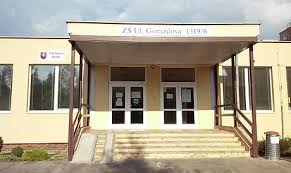 Inovovaný školský vzdelávací program Vzdelanie pre život                   Neučíme sa pre školu, ale pre život.                                          Seneca .........................................podpis riaditeľa školyOBSAH: I. Všeobecná charakteristika školy Veľkosť školy Charakteristika žiakov Charakteristika pedagogického zboru Organizácia prijímacieho konania Dlhodobé projekty Spolupráca s rodičmi a inými subjektmi Materiálno–technické a priestorové podmienky školy  Personálne zabezpečenie Požiadavky na vzdelávanie pedagogických a odborných zamestnancov Škola ako životný priestor Podmienky na zaistenie bezpečnosti a ochrany zdravia pri výchove a vzdelávaní II. Charakteristika inovovaného školského vzdelávacieho programu Pedagogický princíp školy Zameranie školy  Stupeň vzdelania Profil absolventa Vzdelávacie stratégie Zabezpečenie výučby pre žiakov so špeciálnymi potrebami  Začlenenie prierezových tém Organizácia vyučovania III. Vnútorný systém kontroly a hodnotenia Hodnotenie vzdelávacích výsledkov žiakov Hodnotenie pedagogických zamestnancov 3.     Hodnotenie školy IV.  Inovované učebné plány V.    Inovované učebné osnovy VI.  Prílohy – inovované učebné osnovy I. Všeobecná charakteristika školy 1. Veľkosť  školy  Škola je plne organizovaná základná škola, ktorá v školskom roku 2022/2023 otvorí 20 tried. Na prvom stupni v ročníkoch 1 až 4 je 9 tried, na stupni druhom v ročníkoch 5 až 9 je 11 tried. Súčasťou školy sú Školský klub detí (ŠKD) a Školská jedáleň (ŠJ).   2.  Charakteristika žiakov  Okrem žiakov z Bánoviec nad Bebravou školu navštevujú i žiaci z okolitých obcí Dežerice, Prusy, Podlužany, Haláčovce, Veľké Chlievany, Nedašovce. Škola sa venuje aj vzdelávaniu žiakov so zdravotným znevýhodnením (mentálne postihnutie, narušená komunikačná schopnosť, vývinové poruchy učenia, poruchy aktivity  a pozornosti, poruchy správania, žiakom chorým alebo zdravotne oslabeným, žiakom so sluchovým postihnutím). Žiaci so špeciálnymi výchovno-vzdelávacími potrebami sú individuálne začlenení a vzdelávaní v bežnej triede spolu s ostatnými žiakmi. Na škole pracuje špeciálny pedagóg, školský psychológ a sociálny pedagóg . V škole pôsobia aj asistenti učiteľa. 3. Charakteristika pedagogického zboru Výchovno-vzdelávací proces zabezpečuje skúsený kvalifikovaný kolektív učiteľov a vychovávateľov, čo sa prejavuje veľmi dobrými výchovno-vzdelávacími výsledkami vo vyučovacom procese i v mimoškolskej záujmovej činnosti. Pedagógovia sú sústredení v predmetových komisiách a metodickom združení. Predmetové komisie a metodické združenia sa stali miestom, kde sa učitelia informujú o nových formách a metódach práce, inšpirujú sa, prezentujú projekty, ktorých cieľom je modernizácia vyučovacieho procesu. Profesijnej orientácii žiakov sa venuje výchovná poradkyňa, ktorá zároveň koordinuje prácu triednych učiteľov. Škola má kvalitné personálne obsadenie, všetci jej zamestnanci spĺňajú kvalifikačné predpoklady odbornej a pedagogickej spôsobilosti. Všeobecne ide o vyvážený kolektív, kde sú mladí i vekovo starší učitelia. V škole pracuje výchovný poradca.  Vedenie školy tvorí riaditeľ školy, 2 zástupcovia riaditeľa a vedúci ŠKD. Súčasťou širšieho vedenia sú vedúci MZ a PK.  V škole pracuje 59 zamestnancov - z toho 29 učiteľov; 6 vychovávateľov; 2 účtovníčky; 5 upratovačiek; 1 školník; 7 zamestnancov  kuchyne; 3 odborní zamestnanci; 6 asistenti učiteľa;  V kolektíve prevládajú ženy. Niektorí pedagógovia pôsobia aj ako vedúci záujmových útvarov. Vedenie školy sa snaží zvyšovať odbornosť pedagogického zboru a poskytuje všetkým zamestnancom možnosť systematického vzdelávania sa. Vzdelávanie pedagogických zamestnancov sa realizuje podľa ročného Plánu kontinuálneho vzdelávania pedagogických zamestnancov, ktorý vydáva riaditeľ školy a ktorý sa každý rok aktualizuje. Zamestnanci sa zúčastňujú vzdelávacích aktivít aj mimo kontinuálneho vzdelávania, predovšetkým účasťou na ďalších vzdelávacích podujatiach organizovaných Národným inštitútom vzdelávania a mládeže a organizáciou Softimex. Vzdelávanie pedagogických zamestnancov a odborných zamestnancov sa organizuje ako kvalifikačné, funkčné, špecializačné, adaptačné, predatestačné, inovačné a aktualizačné vzdelávanie .V tomto školskom roku opäť realizujeme aktualizačné vzdelávanie v rozsahu 20 hodín  v oblastiach Reforma obsahu a foriem vzdelávania, Personalizácia vyučovania a inkluzívne vzdelávanie a Rozvoj digitálnych zručností. Podľa kariérového stupňa pôsobia na škole  11 samostatných pedagógov, 9  pedagógov s 1. atestáciou a 9  pedagógov s 2. atestáciou.4. Organizácia prijímacieho konania  Škola nemá špecifické požiadavky na prijatie žiaka do jednotlivých ročníkov. Okrem žiakov, ktorí patria do školského obvodu, môžu plniť povinnú školskú dochádzku v tejto škole aj žiaci mimo obvodu, na základe žiadosti zákonného zástupcu žiaka. Prihláška na plnenie povinnej školskej dochádzky je zverejnená na webovej stránke školy. Nesmie sa však narušiť povolený maximálny počet žiakov v triede príslušného ročníka. Uprednostňujú sa žiaci z mestského obvodu. Zápis do 1. ročníka sa v tomto školskom roku uskutoční v termíne od 1. apríla do 30. apríla 2022. Presný dátum a čas slávnostného zápisu je určený zriaďovateľom školy a  včas zverejnený na webovom sídle školy, v miestnej televízii a v tlači. Zákonný zástupca dieťaťa, ktoré k 1. septembru v danom školskom roku dovŕšilo 6 rokov veku,  je povinný sa aj s dieťaťom zúčastniť zápisu. Ak bude v čase konania zápisu do 14. ročníka pretrvávať mimoriadna situácia, núdzový stav alebo výnimočný stav vyhlásený v súvislosti s ochorením COVID -19, zápis sa bude organizovať bez osobnej prítomnosti detí s dôrazom na dodržiavanie hygienicko-epidemiologických opatrení. Škola v takomto prípade prednostne komunikuje so zákonnými zástupcami dieťaťa elektronickou formou.5. Dlhodobé projekty „Deň mlieka“, „Deň jablka“, „Hovorme o jedle“ – podpora zdravého životného štýlu žiakov s dôrazom na stravovanie a pohyb formou zážitkového učenia.„Medzinárodný deň školských knižníc“ – aktivita k zvýšeniu záujmu žiakov o čítanie a literatúru. Škola v spolupráci s rodičmi alebo formou projektu dopĺňa knižný fond, realizuje žiacku burzu kníh, dramatizáciu rozprávok, vedomostné kvízy, spoločné čítanie alebo iné aktivity.„Liga proti rakovine“, „Biela pastelka“– spolupracujeme s organizáciami pomáhajúcimi ohrozeným a slabším skupinám – ľuďom v núdzi. Podporujeme finančné zbierky na podporu ľudí v núdzi.„Poznaj svoju minulosť, alebo pátranie po predkoch“, „Pamätníky“ – projekty zamerané na poznávanie histórie jednotlivcov a regiónu. Žiaci sa rozličnými formami zapájajú do súťaží, prostredníctvom ktorých pracujú na projektoch v ktorých využívajú svoje vedomosti, tvorivosť a IKT.„Správaj sa normálne“, „Detský čin roka“ – projekty zamerané na rozvoj humanizmu a altruizmu, odstránenie šikanovania.„Enviroaktivity“ – aktivity zamerané na triedenie odpadových surovín, výsadbu a starostlivosť o zeleň, čistenie okolia školy, ankety na budovanie environmentálneho povedomia žiakov a rodičov, aktivity ku Dňu Zeme, a iné.„Komparo“ – v spolupráci s rodičmi zabezpečujeme prípravné vedomostné testovanie žiakov z matematiky a slovenského jazykaVýlety, exkurzie a kurzy zamerané na poznávanie – krásy Slovenska, jazykový, lyžiarsky, plavecký kurz, prenosné dopravné ihrisko.Na škole sa usporadúva aj množstvo protidrogových aktivít, aktivít zameraných na šport, rozvoj zručnosti a využívanie voľného času.Ďalšie projekty: „Projekt Krokus“ - cieľom projektu Krokus (Šafran) je pripomienka približne 1,5 milióna detí, ktoré zahynuli počas holokaustu. Na počesť ich pamiatky sadia žiaci cibuľky žltých krokusov (do kvetináčov alebo priamo na školskom dvore), ktoré kvitnú približne v dobe Medzinárodného dňa pamiatky obetí holokaustu (27. január). Žltá farba kvetov symbolizuje Dávidovu hviezdu, ktorú boli deti nútené v priebehu nacistických perzekúcií nosiť. Keďže holokaustom bola zasiahnutá väčšina krajín EÚ tento projekt upozorňuje žiakov na nebezpečenstvo predsudkov, nenávisti, diskriminácie a prenasledovania na základe náboženského presvedčenia, s ktorým sa môžeme stretnúť i dnes.„Koľko lásky sa zmestí do krabice od topánok“ – celoslovenská výzva zameraná na seniorov.„Týždeň vedy a techniky“ - zlepšiť vnímanie vedy a techniky v povedomí celej spoločnosti, popularizovať a prezentovať ich, vzbudiť záujem u žiakov o vedu a techniku.6. Spolupráca školy s rodičmi a inými subjektmi Rada školy je iniciatívnym a poradným samosprávnym orgánom, ktorý vyjadruje a presadzuje záujmy miestnej samosprávy a záujmy rodičov, pedagogických zamestnancov a ďalších zamestnancov školy a žiakov v oblasti výchovy a vzdelávania. Plní tiež funkciu verejnej kontroly práce vedúcich zamestnancov tejto školy. Rada rodičov, ktorá sa schádza podľa svojho plánu činnosti , najčastejšie 4-krát ročne. Rada školy zasadá v zmysle platnej legislatívy, najmä v čase, kedy riaditeľ školy predkladá zásadné dokumenty. Rada rodičov je zostavená zo zástupcov rodičov jednotlivých tried a výrazne sa podieľa na spolufinancovaní mnohých akcií (lyžiarsky výcvik, plavecký výcvik, škola v prírode, a iné). Zamestnanci školy s nimi úzko spolupracujú pri riešení chodu školy, ale aj na neformálnej platforme (športové a kultúrne podujatia). Vyučujúci pravidelne komunikujú s rodičmi prostredníctvom triednych rodičovských združení. Rodičia sú zastúpení i vo výchovnej komisii, ktorá pomáha pri riešení rôznych problémov týkajúcich sa správania a dochádzky žiakov. Zákonní zástupcovia dostávajú informácie o žiakov i prostredníctvom Edupage.Škola ďalej úzko spolupracuje:s CPP v Bánovciach nad Bebravou formou besied a prednášok, ohľadom so špeciálnymi výchovno-vzdelávacími potrebami;so sociálnou kurátorkou i s  MsÚ odd. školstva pri riešení problémov  týkajúcich sa zanedbávania školskej dochádzky žiakov a problémov vyplývajúcich zo sociálne znevýhodneného prostredia našich žiakov;s Mestskou knižnicou Ľ. Štúra v Bánovciach nad Bebravou pri realizácii hodín slovenského jazyka i so ŠKD;s materskými školami – návštevy detí MŠ do 1. ročníka, vystúpenia záujmových útvarov školy v MŠs mestskou a štátnou políciou;s Centrom voľného času v Bánovciach nad Bebravou pri organizovaní okresných kôl olympiád a súťaží;s Bánovským basketbalovým klubom.7. Materiálno–technické a priestorové podmienky školy  	Dôležitou podmienkou pri realizácii ŠkVP je primerané priestorové vybavenie školy a materiálno-technické vybavenie učebných priestorov. V škole sa výchova a vzdelávanie uskutočňuje v triedach, odborných učebniach a ďalších priestoroch školy zriadených podľa platnej legislatívy. Odborné učebne umožňujú plne realizovať učebné osnovy, sú vybavené didaktickou technikou, počítačmi, notebookmi, dataprojektormi, interaktívnymi tabuľami. Základná škola, Ul. Gorazdova 1319/6  Bánovce nad Bebravou v súčasnosti má 21 tried, súčasťou školy je 6 oddelení ŠKD.  Priestorové vybavenie  a) pre manažment školy sú zriadené: kancelárie riaditeľa a zástupcov riaditeľa školy;  kancelária pre ekonomický úsek;  b) pre pedagogických zamestnancov školy  zborovňa;  kabinety pre učiteľov (priestor pre prípravnú prácu učiteľov a odkladanie  pomôcok); c) pre odborných a nepedagogických zamestnancov školy  kancelária špeciálneho pedagóga, školského psychológa a sociálneho pedagóga; sklady; d) hygienické priestory  sociálne zariadenia pre žiakov a zamestnancov;  šatňové skrinky na odkladanie odevov a obuvi;  e) odkladacie a úložné priestory  skladové priestory;  archív; školnica; karanténna miestnosť;f) informačno-komunikačné priestory  žiacka knižnica  vybavená knižničným fondom; g) učebné priestory (interné/externé)  učebne;  odborné učebne - cvičná kuchynku, učebňu chémie, fyziky a biológie, učebne výpočtovej techniky, dielne, jazykovú učebňu;  otvorený priestor školského klubu detí;malá a veľká telocvičňa;  školské dopravné ihrisko; multifunkčný športový areál;   školský pozemok; h) spoločné priestory  školská jedáleň; školský dvor.  Škola  z vlastných finančných prostriedkov školy sa začala úpravy v interiéri budovy i v jej exteriéri.  Do zborovne a do kancelárie sa zakúpil  nový kancelársky nábytok. Škola je dobre vybavená učebnými pomôckami, čo umožnilo tvorivejšie a efektívnejšie vyučovanie. Učebnými pomôckami sa postupne dopĺňame kabinety. Zapojením sa školy do projektu Elekronizácia vzdelávacieho systému regionálneho školstva získala škola na modernizáciu výchovnovzdelávacieho procesu tablety pre žiakov. Didaktickou technikou sa postupne vybavujú jednotlivé triedy a učebne.  Priestorové podmienky sú dobré a zodpovedajú požiadavkám na realizáciu vzdelávacieho programu. Postupne realizujeme  kompletnú výmenu nábytku v triedach. Žiacky nábytok – stoličky a lavice sa postupne vo všetkých triedach vymenili za nové. Pravidelne nakupujeme interaktívne tabule, obmieňame nástenky v triedach a na chodbách školy. Inovoval sa vestibul, kde sa položila v dvoch pavilónoch nová podlaha, vystierkovali triedy i chodby, osadili nové zárubne s dverami. Vo všetkých miestnostiach došlo k výmene osvetlenia za LED osvetlenie. Z dôvodu ochrany žiakov pred šírením COVID – 19 sme do všetkých tried a jedálne zakúpili germicídne žiariče. V priestoroch školy sú umiestnené ionizátory.Na prízemí budovy sme zrekonštruovali a zmodernizovali vstupné priestory školy, kde sa vytvorilo príjemné oddychové zákutie  s pohodlným sedením pre čakajúcich hostí a rodičov. Rekonštrukciou prešli aj kancelárie ZRŠ, zborovňa a kancelária ekonomického úseku, WC učiteľov i žiakov. V pavilóne ŠKD vznikol otvorený priestor pre oddychové aktivity žiakov v popoludňajších hodinách; k estetickému vybaveniu pribudli pre žiakov  farebné „tuli vaky.“ Rekonštrukciou prešla aj školská jedáleň, kde sa komplet vymanili stoly a stoličky. Vymurovaním prechodovej chodby do pavilónu ŠKD vznikla školská dielňa. Cez prázdniny sa vybudovala moderná žiacka kuchynka.V areáli školy sa nachádza workoutové ihrisko, plážové volejbalové ihrisko, dopravné ihrisko a detské ihrisko Žihadielko. Máme vybudovanú i bežeckú dráhu.V školskej záhrade sú žiakom k dispozícii vyvýšené záhony a dva nové priestranné skleníky.Súčasťou školy je aj Komunitné centrum zriadené Mestom Bánovce nad Bebravou. V tomto priestore sa nachádza pingpongový stôl a stolný futbal, ktoré počas prestávok využívajú žiaci školy a v popoludňajších hodinách žiaci ŠKD a klienti Komunitného centra. Pravidelne obnovujeme a dopĺňame učebné pomôcky v kabinetoch. 8. Personálne zabezpečenie  	Realizácia vzdelávacieho programu vo výchovno-vzdelávacom procese si vyžaduje zodpovedajúce personálne podmienky, ktoré by zabezpečili efektívnosť vzdelávania                        a vytváranie spolupracujúcich sociálnych vzťahov medzi účastníkmi procesu vzdelávania. Ide o nasledujúce cieľové podmienky, ku ktorým majú školy smerovať.Štruktúra pedagogického personálneho zabezpečenia školy  Pedagogickí  zamestnanci:  Vedúci pedagogickí zamestnanci:  	Riaditeľ školy                   Zástupcovia riaditeľa školy  Ostatní pedagogickí zamestnanci: 	Výchovný poradca                     Učitelia pre primárne vzdelávanie         Učitelia pre nižšie sekundárne vzdelávanie                    Vychovávateľky školského klubu detí Vedúci pedagogickí zamestnanci  spĺňajú kvalifikačné požiadavky stanovené zákonom (vykonali druhú atestáciu, spĺňajú podmienku dĺžky výkonu pedagogickej činnosti, riaditeľ školy  a zástupca RŠ pre 2. stupeň   školy absolvovali  funkčné inovačné vzdelávanie, zástupkyňa RŠ pre 1. stupeň absolvovala funkčné vzdelávanie a 1 modul rozšíreného funkčného vzdelávania riadiacich pracovníkov - Vnútorné procesy, evalvácia a autoevalvácia školy alebo školského zariadenia ;  sú odborne pripravení na riadenie pracovnej skupiny a osvojené manažérske zručnosti uplatňujú pri riadení pracovného kolektívu;  podporujú a vytvárajú podmienky pre odborný rast a ďalšie vzdelávanie svojich zamestnancov podľa ročného plánu kontinuálneho vzdelávania; zaujímajú sa o svoj odborný a osobnostný rast; zabezpečujú podmienky pre dobrú klímu v oblasti personálnych vzťahov – vo vzťahu k žiakom, v rámci pedagogického zboru a vo vzťahu k rodičom a širšej komunite.  Ostatní pedagogickí zamestnanci  spĺňajú kvalifikačné predpoklady na výkon pedagogickej činnosti a kvalifikačné požiadavky stanovené platnou legislatívou;  uplatňujú zásady tímovej práce, kooperatívneho a konštruktívneho riešenia problémov;  preukazujú odborné a pedagogicko-psychologické spôsobilosti, ktoré využívajú pri pedagogickej komunikácii, motivácii žiakov, ich diagnostikovaní, hodnotení, pozitívnom riadení triedy a udržaní neformálnej disciplíny, pri práci so žiakmi a v spolupráci s rodičmi. Odborní zamestnanci  So žiakmi so ŠVVP pracuje špeciálny pedagóg spolu s asistentami učiteľa.Problémy žiakov pomáhajú riešiť i sociálny pedagóg a školský psychológ. 9. Požiadavky na vzdelávanie pedagogických a odborných zamestnancov Škola v súlade s príslušnými legislatívnymi opatreniami zapája a podporuje vzdelávanie svojich pedagogických zamestnancov. Za týmto účelom riaditeľ školy vydáva ročný plán vzdelávania pedagogických zamestnancov. Ročný plán vzdelávania možno počas jeho platnosti dopĺňať a meniť v súlade s aktuálnymi možnosťami a potrebami školy. Vzdelávanie  pedagogických  a odborných zamestnancov je sústavný proces nadobúdania vedomostí, zručností a spôsobilostí s cieľom udržiavať, obnovovať, zdokonaľovať a dopĺňať profesijné kompetencie potrebné na výkon pedagogickej praxe a na výkon odbornej činnosti. Vzdelávanie zamestnancov upravuje zákon 138/2019 Z. z. o pedagogických zamestnancoch a odborných zamestnancoch a o zmene a doplnení niektorých zákonov v znení neskorších predpisov. Absolvovaním jednotlivých druhov vzdelávania pedagogický alebo odborný zamestnanec splní požiadavky na zaradenie do príslušného kariérového stupňa alebo kariérovej pozície a súčasne aktualizuje alebo inovuje svoje profesijné kompetencie.Vzdelávanie pedagogických zamestnancov a odborných zamestnancov sa organizujeako: kvalifikačné vzdelávanie;funkčné vzdelávanie;špecializačné vzdelávanie;adaptačné vzdelávanie;predatestačné vzdelávanie; inovačné vzdelávanie; aktualizačné vzdelávanie. Kvalifikačné vzdelávanie Cieľom kvalifikačného vzdelávania je získanie vzdelania, ktorým pedagogický zamestnanec a odborný zamestnanec v príslušnom stupni vyžadovaného vzdelania získa kvalifikačný predpoklad na výkon pracovnej činnosti: v príslušnej kategórii a podkategórii pedagogického zamestnanca; v ďalšej kategórii pedagogického zamestnanca;vyučovaním ďalších aprobačných predmetov; v ďalšej podkategórii kategórie učiteľ; v príslušnej kategórii odborného zamestnanca, ak ide o vzdelávanie        pedagogického zamestnanca s najmenej vysokoškolským vzdelaním druhého        stupňa; v ďalšej kategórii odborného zamestnanca; v triedach a školách pre deti a žiakov so špeciálnymi výchovno-vzdelávacími potrebami. Kvalifikačné vzdelávanie podľa písm. a) a b) sa organizuje ako doplňujúce pedagogické štúdium, ktorého cieľom je získanie kvalifikačného predpokladu na výkon pracovnej činnosti v kategórii učiteľ, vychovávateľ, majster odbornej výchovy, školský tréner a pedagogický asistent. Kvalifikačné vzdelávanie podľa  písm. c) až f) sa organizuje ako rozširujúce štúdium. Úspešné absolvovanie kvalifikačného vzdelávania nenahrádza získanie vyžadovaného stupňa vzdelania. Funkčné vzdelávanie Cieľom funkčného vzdelávania je získanie profesijných kompetencií na výkon funkcie riaditeľa a na výkon činnosti vedúceho pedagogického zamestnanca a vedúceho odborného zamestnanca.   Funkčné vzdelávanie sa organizuje v rozsahu najmenej 320 hodín ako schválený program funkčného vzdelávania členený na základný modul a rozširujúce moduly. Pedagogický zamestnanec a odborný zamestnanec získa profesijné kompetencie vyžadované na výkon riadiacich činností absolvovaním základného modulu a všetkých rozširujúcich modulov funkčného vzdelávania.  Základný modul funkčného vzdelávania úspešne absolvuje pedagogický zamestnanec a odborný zamestnanec pred začiatkom výkonu funkcie riaditeľa. Rozširujúce moduly funkčného vzdelávania úspešne absolvuje riaditeľ najneskôr do piatich rokov od začiatku výkonu funkcie riaditeľa.  Základný modul funkčného vzdelávania a najmenej jeden rozširujúci modul funkčného vzdelávania úspešne absolvuje vedúci pedagogický zamestnanec a vedúci odborný zamestnanec okrem riaditeľa najneskôr do štyroch rokov od začiatku výkonu činnosti vedúceho pedagogického zamestnanca alebo výkonu činnosti vedúceho odborného zamestnanca.  Absolvovanie funkčného vzdelávania sa nevyžaduje, ak ide o riaditeľa, vedúceho pedagogického zamestnanca alebo vedúceho odborného zamestnanca, ktorý získal najmenej vysokoškolské vzdelanie prvého stupňa v študijnom programe zameranom na manažment školy. Špecializačné vzdelávanie Cieľom špecializačného vzdelávania je získanie profesijných kompetencií potrebných na výkon špecializovaných činností. Špecializačné vzdelávanie sa organizuje v rozsahu najmenej 50 hodín ako schválený jednoduchý program špecializačného vzdelávania. Adaptačné vzdelávanie Cieľom adaptačného vzdelávania je získanie profesijných kompetencií potrebných na výkon pracovnej činnosti v kariérovom stupni samostatný pedagogický zamestnanec a samostatný odborný zamestnanec. Poskytovateľom adaptačného vzdelávania je škola, školské zariadenie, zariadenie sociálnej pomoci a organizácia zriadená ministerstvom školstva. Adaptačné vzdelávanie sa organizuje ako jednoduchý program adaptačného vzdelávania.Program adaptačného vzdelávania schvaľuje riaditeľ alebo štatutárny zástupca organizácie zriadenej ministerstvom školstva. Odborným garantom adaptačného vzdelávania je riaditeľ . Začínajúceho pedagogického zamestnanca a začínajúceho odborného zamestnanca zaradí riaditeľ do adaptačného vzdelávania najneskôr do piatich dní od vzniku pracovného pomeru. Adaptačné vzdelávanie sa ukončuje na základe odporúčania uvádzajúceho pedagogického zamestnanca pred trojčlennou skúšobnou komisiou podľa programu adaptačného vzdelávania. Členom skúšobnej komisie je uvádzajúci pedagogický zamestnanec alebo uvádzajúci odborný zamestnanec a ďalší pedagogický zamestnanec alebo odborný zamestnanec zaradený najmenej do kariérového stupňa samostatný pedagogický zamestnanec alebo samostatný odborný zamestnanec, ktorého vymenúva riaditeľ. Predsedom skúšobnej komisie je riaditeľ. Predatestačné vzdelávanie Cieľom predatestačného vzdelávania je získanie profesijných kompetencií na zaradenie do vyššieho kariérového stupňa. Predatestačné vzdelávanie sa organizuje v rozsahu najmenej 20 hodín ako schválený jednoduchý program predatestačného vzdelávania alebo v rozsahu najmenej 40 hodín ako schválený program predatestačného vzdelávania členený na moduly. Inovačné vzdelávanie Cieľom inovačného vzdelávania je prehĺbenie, rozšírenie a inovácia profesijných kompetencií potrebných na výkon pracovnej činnosti v príslušnej kategórii alebo v podkategórii pedagogického zamestnanca alebo v príslušnej kategórii odborného zamestnanca alebo uplatnenie najnovších poznatkov alebo skúseností z praxe vo výchove a vzdelávaní. Inovačné vzdelávanie sa organizuje ako jednoduchý program inovačného vzdelávania poskytovaný v rozsahu najmenej 25 hodín.  Aktualizačné vzdelávanie Cieľom aktualizačného vzdelávania je  udržiavanie alebo obnovovanie profesijných kompetencií potrebných na výkon pracovnej činnosti, získanie nových vedomostí a informácií o zmenách v právnych predpisoch, výchovnovzdelávacích programoch, pedagogickej dokumentácii a ďalšej dokumentácii alebo získanie nových vedomostí a zručností v konkrétnej oblasti pracovnej činnosti. Aktualizačné vzdelávanie sa organizuje ako schválený jednoduchý program aktualizačného vzdelávania. Program aktualizačného vzdelávania a rozsah aktualizačného vzdelávania schvaľuje riaditeľ. Škola, školské zariadenie a zariadenie sociálnej pomoci v závislosti od svojich potrieb upraví rozsah aktualizačného vzdelávania vo vnútornom predpise. Odborným garantom aktualizačného vzdelávania je pedagogický zamestnanec školy, školského zariadenia alebo zariadenia sociálnej pomoci s druhou atestáciou. Pedagogický zamestnanec alebo odborný zamestnanec školy, školského zariadenia alebo zariadenia sociálnej pomoci vykonáva lektorskú činnosť v aktualizačnom vzdelávaní súčasne s výkonom pracovnej činnosti. Riaditeľ na požiadanie vydá pedagogickému zamestnancovi alebo odbornému zamestnancovi potvrdenie o aktualizačnom vzdelávaní. 10. Škola ako životný priestor Aby sa žiaci a učitelia cítili v škole čo najpríjemnejšie, kladieme dôraz na upravené a estetické prostredie tried, školského dvora, chodieb, budovanie priateľskej atmosféry medzi žiakmi navzájom a medzi žiakmi a pedagógmi.  O množstvo kvetinovej výzdoby v interiéri školy sa starajú žiaci a triedni učitelia a poverená zamestnankyňa školy. Každá trieda má v areáli školy počas školského roka niekoľkokrát službu. Počas nej sa stará o čistotu v areáli školy.Pravidelne aktualizujeme informácie o aktivitách školy a úspechoch jej žiakov na  nástenke vo vestibule školy, na webovom sídle školy, vo vysielaní školského rozhlasu ako aj v miestnej tlači a v médiách.  Vestibul výherné poháre z rôznych súťaží a olympiád. Nimi zviditeľňujeme úspechy našich žiakov a ich učiteľov. Steny chodieb sú zamerané na edukáciu žiakov prostredníctvom edukačných obrazov a schody v pavilóne 1. stupňa obsahujú polepy malej násobilky a vybraných slov. Pri tvorbe rozvrhu hodín sa snaží škola dodržiavať psychohygienické zásady. Do každej činnosti žiaka sa snažíme vnikať postupne, dodržiavame určitý rytmus práce, vedieme žiakov k dodržiavaniu poriadku a systému, dôkladnosti a sústavnosti, učíme ich striedať odpočinok a prácu.  Významným  prostriedkom na udržanie pracovnej výkonnosti žiakov sú prestávky. Správna organizácia prestávok predpokladá striedanie práce a odpočinku, vhodné stanovenie dĺžky prestávok a náplne tohto odpočinku. Dôležité je stanoviť primeranú dĺžku prestávok, ktoré nemajú byť ani príliš dlhé, ale ani krátke. Malá prestávka trvá 10 min., veľká prestávka (po 2. vyučovacej hodine) trvá 20 minút. Z dôvodu protiepidemiologických opatrení v školskej jedálni počas pandémie COVID – 19, je prestávka po 1. vyučovacej hodine pre  žiakov 2. stupňa v trvaní 15 minút, aby sa starší žiaci stihli nadesiatovať. Prestávka pre žiakov 1. stupňa po 2. vyučovacej hodine je 20 minút.Počas prestávok si týždenníci plnia svoje povinnosti (v triedach sa vetrá, zotiera tabuľa, upravujú lavice, nosia pomôcky a pod.). Pozitívny vplyv majú mierne pohybové hry (nie intenzívne cvičenie a súťažné športové hry). Potrebu intenzívneho odpočinku u žiakov obmedzujeme, ale naopak vytvárame pre ňu vhodné podmienky. Škola má veľa zelene, široké chodby, telocvične, dielne,  priestrannú jedáleň, veľké a svetlé triedy.   V škole sa nachádza zrekonštruovaná záhrada s kyslíkovou učebňou, vyvýšenými záhonmi a dvomi priestrannými skleníkmi. Využíva sa ako oddychová, reprezentačná a vzdelávacia zóna - prebiehajú tam napríklad hodiny biológie, výtvarnej výchovy, geografie, či rôzne iné aktivity (besedy, triedne besiedky,...)Z finančných prostriedkov mesta bola zrekonštruovaná strecha na telocvični a vymenené plastové okná na triedach školy. Z vlastných prostriedkov sme vymenili osvetlenie za LED osvetlenie, položili dlažbu v dvoch pavilónoch, vystierkovali a vymaľovali chodby, vymenili zárubne a dvere na triedach, postupne modernizujeme nábytok v triedach. Kompletne vymenili školské lavice a stoly, komplet zrekonštruovali sociálne zariadenia. Vybudovali otvorený priestor pre ŠKD, vybavili  novým nábytkom a odhlučnili priestor nalepením tlmiacich panelov. Školské dielne vznikli vymurovaním prechodovej chodby medzi pavilónmi,  modernú žiacku kuchynku.  Pred slnkom v lete chránime deti z ŠKD priestrannými tienidlami. Mnohé z menovaných vecí boli realizované v čase mimoriadneho prerušenia vyučovania v školách v súvislosti s pandémiou COVID-19. Z vlastných prostriedkov školy boli zakúpené do každej triedy, kancelárií, zborovne a jedálne germicídne žiariče a ionizátory na chodby školy. V duchu novej filozofie školy, ktorej prioritou je vzdelávať ľudí zanietených pre vzdelanie, umenie a šport je vyhlásená v tomto školskom roku súťaž o nové logo školy.11.Podmienky na zaistenie bezpečnosti a ochrany zdravia pri výchove a vzdelávaní Nevyhnutnosťou pre realizáciu ŠkVP je zabezpečenie vhodnej štruktúry pracovného režimu a odpočinku žiakov a učiteľov, vhodného režimu vyučovania s rešpektovaním hygieny učenia, zdravého prostredia učební a ostatných priestorov školy podľa platných noriem (svetlo, teplo, hlučnosť, čistota, vetranie, hygienické vybavenie priestorov, primeraná veľkosť sedacieho a pracovného nábytku). Na škole sú vytvorené bezpečné a zdraviu vyhovujúce podmienky v priestoroch na vyučovanie aj na oddych. Škola má vypracovaný vnútorný školský poriadok pre žiakov, prevádzkový poriadok školy, jej jednotlivých odborných učební a telocvične, pracovný poriadok pre zamestnancov. Počas vyučovania v odborných a učebniach informatiky a priestoroch pre telesnú a športovú výchovu sa žiaci riadia pokynmi vyučujúcich a prevádzkovým poriadkom príslušnej učebne, telocvične, školského ihriska, školskej dielne, učebne IKT. Na začiatku školského roka  ako aj pred každými prázdninami sú žiaci poučení o bezpečnosti a ochrane zdravia pri práci, o pravidlách správania sa v škole, v špeciálnych odborných učebniach, v telocvični a pri ceste do školy. Poučenie je zaznamenané v triednej pedagogickej dokumentácii. Taktiež robíme poučenie o bezpečnosti i pred každou školskou akciou.  Pravidelné školenia zamestnancov o bezpečnosti a ochrane zdravia pri práci a proti požiaru robí profesionálny externý zamestnanec.  Pri organizovaní výletov, exkurzií, výcvikov, ako aj iných súčastí výchovno-vzdelávacej činnosti (škola v prírode, plavecký výcvik, lyžiarsky výcvik, exkurzia, vychádzka...) vychádzame z platnej legislatívy (vyhláška Ministerstva školstva Slovenskej republiky č. 320/2008 Z. z. o základnej škole v znení vyhlášky č. 224/2011 Z. z.), dôležitou podmienkou je podpísaný informovaný súhlas zákonného zástupcu žiaka. O priebehu a organizácii jednotlivých akcií je zákonný zástupca žiaka informovaný vopred prostredníctvom informovaného súhlasu. Žiaci, ktorých rodičia nepodpíšu informovaný súhlas pre danú akciu, ostávajú v škole a sú povinní zúčastniť sa riadneho vyučovacieho procesu. Škola vedie evidenciu žiackych a pracovných úrazov. Lekárničky sú vybavené podľa predpisov na dostupných miestach, kontakty na rýchlu zdravotnú pomoc, hasičov, políciu.  Pri konaní školských podujatí škola zodpovedá za žiaka v plnom rozsahu od začiatku plánovaného podujatia až do jeho ukončenia. V prípade, že neplnoletý žiak musí z podujatia odísť pred jeho plánovaným ukončením, môže tak urobiť len so súhlasom vedúceho podujatia a na základe písomnej žiadosti zákonných zástupcov. Interiér a exteriér školy je kvôli bezpečnosti a ochrane monitorovaný kamerovým systémom. O monitorovaní školského priestoru boli informovaní žiaci a ich zákonní zástupcovia prostredníctvom oznamu v žiackych knižkách, na webovom sídle školy ako aj nálepkami o monitorovaní priestoru na viditeľných miestach pri vstupoch do budovy.Všetky revízie sa robia pravidelne v určených termínoch a nedostatky podľa výsledkov revízií sa ihneď odstraňujú.  V škole a v celom jej areáli je zákaz fajčenia, užívania alkoholických nápojov a iných omamných látok. Žiaci majú v triedach vlastné uteráky, vrecúška s hygienickými potrebami si nosia. Žiaci s poruchami zraku sedia v prvých laviciach. Počas trvania pandémie COVID-19 uteráky nahradili zásobníky na papierové utierky a zásobníky na tekuté mydlo. Pri hlavnom i bočnom vchode sú umiestnené bezdotykové nádoby s dezinfekčným roztokom.             Komunitné centrum, pôsobiace v priestoroch školy, vytvára priestor na spoluprácu s inými subjektami v rámci nášho mesta.  Aj v budúcnosti budeme podporovať spoluprácu s týmto zariadením a vychádzať v ústrety pri rôznych  podujatiach.  II. Charakteristika inovovaného školského vzdelávacieho programu 1. Pedagogický princíp školy   Škola chce pokračovať v doposiaľ nastúpenom trende pri vzdelávaní a výchove mladej generácie s možnosťou využívania nového myslenia, vyučovacích metód a postupov celého pedagogického zboru. Budeme sa snažiť, aby sme nepodávali žiakom len hotové poznatky, ale aby si vedeli kriticky myslieť, sami vedeli vyhľadávať informácie, ktoré potom využijú vo svojej práci.  V zmysle princípov a filozofie školy chceme (ciele):  umožniť všetkým žiakom získať dostatočné všeobecné vedomosti a zručnosti vo všetkých všeobecnovzdelávacích a odborných predmetoch;dať každému žiakovi šancu, aby sa rozvíjal podľa svojich schopností a aby mu bolo umožnené zažiť úspech;zabezpečiť podmienky pre vzdelávanie žiakov so ŠVVP tak, aby mali rovnocenný prístup vo vzdelávaní. Orientovať ciele vzdelávania v súlade s IVVP;výchovno-vzdelávací proces orientovať k príprave na život, pričom podporovať kritické a tvorivé myslenie a schopnosť účinne riešiť problémy. Pedagogické stratégie orientovať na zážitkové učenie, na riešenie problémových úloh a tvorbu projektov. K tomu, aby sa žiaci  naučili riešiť problémy, je potrebné, aby sa naučili pýtať sa, identifikovať problém ako problém, snažiť sa hľadať riešenia a odpovede na otázky;zabezpečiť kvalitnú prípravu žiakov v cudzích jazykoch. Rozvíjať komunikatívnosť žiakov v oblasti vzdelávania cudzích jazykom, s ohľadom na schopnosti jednotlivých  žiakov;vychovať fyzicky zdatného žiaka, ktorý bude športové aktivity rozvíjať aj v ďalšom živote;naučiť každého žiaka používať pre svoje ďalšie vzdelávanie moderné DT, naučiť žiakov triediť a využívať získané informácie; umožniť nadaným a  talentovaným žiakom rozvíjať svoje schopnosti zdokonaľovať sa, zapájať sa do rôznych súťaží a projektov;posilniť edukačný proces rozmanitou záujmovou činnosťou.     Výchovno-vzdelávaciu činnosť budeme smerovať k príprave žiakov na život, ktorý od nich vyžaduje, aby boli schopní kriticky a tvorivo myslieť, rýchlo a účinne riešiť problémy. Budeme sa snažiť orientovať pedagogické stratégie na riešenie problémových úloh a tvorbu projektov. Tieto ciele sa dajú dosiahnuť, ak práca učiteľov bude kvalitná, na vysokej profesionálnej úrovni. To si vyžaduje, aby všetci učitelia stále odborne rástli, preto budeme v maximálne možnej miere umožňovať vzdelávanie a štúdium učiteľov. Práca s talentovanými žiakmi bude ďalším naším cieľom. Naďalej sa budú učitelia venovať žiakom v záujmovej činnosti, do ktorej je zapojených väčšina žiakov. Preto naším ďalším princípom bude, aby každý žiak v škole zažil úspech. Chceme pokračovať vo veľmi dobrej spolupráci s rodičmi a verejnosťou, ktorú budeme pozývať na týždeň otvorených dverí, ples školy, školské športové zápolenia, letný tábor či spoločné stretnutia s rodičmi.  Ďalšie ciele výchovy a vzdelávania: umožniť všetkým žiakom získať dostatočné všeobecné vedomosti a zručnosti vo všetkých všeobecnovzdelávacích predmetoch a hlboké odborné vedomosti vo všetkých zvolených voliteľných predmetoch; podporovať talent, osobnosť a záujmy každého žiaka, poskytovať každému žiakovi mnohostranné možnosti na vlastné objavovanie a skúmanie najbližšieho sociálneho, prírodného a kultúrneho prostredia; zavádzať nové formy a metódy práce; rozvíjať kľúčové kompetencie a vytvárať u žiakov základy gramotností; viesť žiakov k tvorivému mysleniu, kritickému mysleniu, naučiť ich tímovo pracovať, komunikovať medzi sebou, vzájomne sa rešpektovať a byť schopní celoživotne sa vzdelávať; viesť žiakov k poznávaniu a postupnému využívaniu svojich individuálnych predpokladov a efektívnych spôsobov vlastného učenia sa; vytvoriť dobrý tím v triede, na rozvíjanie sebapoznania a sebahodnotenia žiaka;  umožniť žiakom spoznávať svoje vlastné schopnosti a rozvojové možnosti a osvojiť si základy spôsobilosti učiť sa učiť sa a poznávať seba samého, žiakov vychovávať k zodpovednosti a samostatnosti; pripraviť človeka rozhľadeného, vytrvalého, schopného kooperovať a pracovať v tíme, schopného sebamotivácie k celoživotnému vzdelávaniu; dosiahnuť zvýšenie gramotnosti v oblasti DT žiakov v našej škole; zabezpečiť kvalitnú prípravu žiakov v cudzích jazykoch so zameraním na komunikatívnosť a s ohľadom na schopnosti jednotlivých žiakov; formovať u žiakov tvorivý životný štýl, vnútornú motiváciu, emocionálnu inteligenciu, sociálne cítenie a hodnotové orientácie; vychovávať žiakov v duchu humanistických princípov; vychovať pracovitých, zodpovedných, morálne vyspelých a slobodných ľudí; rozvíjať sociálne kompetencie a podporovať prosociálne správanie žiakov, najmä otvorene vstupovať do sociálnych vzťahov, účinne spolupracovať, rozvíjať si sociálnu vnímavosť a citlivosť k spolužiakom, učiteľom, rodičom, ďalším ľuďom obce a k svojmu širšiemu kultúrnemu a prírodnému okoliu; viesť žiakov k zodpovednému aktívnemu prístupu k ochrane a upevňovaniu svojho zdravia, niesť zodpovednosť za svoje zdravie a aktívne ho chrániť a upevňovať; viesť žiakov k uplatňovaniu svojich práv, plneniu svojich povinností a rešpektovaniu práv iných ľudí a ich duchovno-kultúrnych hodnôt; poskytnúť žiakom bohaté možnosti vedeného skúmania ich najbližšieho kultúrneho a prírodného prostredia tak, aby sa rozvíjala ich predstavivosť, tvorivosť a záujem skúmať svoje okolie;  podporovať kognitívne procesy a spôsobilosti žiakov kriticky a tvorivo myslieť prostredníctvom získavania vlastnej poznávacej skúsenosti a aktívnym riešením problémov;  vyvážene rozvíjať u žiakov spôsobilosti dorozumievať sa a porozumieť si, hodnotiť (vyberať a rozhodovať) a iniciatívne konať aj na základe sebariadenia a sebareflexie. 2. Zameranie školy  Základná filozofia školy: dôraz na efektívne, tvorivé a humánne vyučovanie predmetov, vzdelanie pre život. Hlavným cieľom našej školy je všestranný rozvoj osobnosti žiaka s rešpektovaním jeho individuálnych zvláštností. Inovovaný školský vzdelávací program našej školy je všeobecne zameraný a vychádza v súlade so ŠVP z poznatkov, že: v základnom vzdelávaní ide o to, aby si žiaci osvojili základné poznatky o živote okolo seba; k učeniu možno žiakov motivovať a učiniť ich zaujímavo a primerane ich veku;najlepších a trvalých výsledkov možno dosiahnuť na základe porozumenia určitému javu, toho možno dosiahnuť vtedy, keď žiak zapojí do učenia čo najviac zmyslov, keď bude robiť činnosti, pozorovať, hovoriť o nich, vyslovovať závery, objavovať;ak chceme dosiahnuť dobré výsledky u všetkých žiakov, musíme im dať priestor na učenie, pretože rovnakých výsledkov nemožno dosiahnuť u všetkých žiakov za rovnakú dobu;kvalitu vzdelávania neurčuje množstvo poznatkov, ale ich prepojenosť, zmysluplnosť a použiteľnosť pre život.  Silné stránky školy sú: flexibilný a kvalifikovaný pedagogický kolektív, vysoká odbornosť pedagogických zamestnancov; ochota pedagogického zboru naďalej sa vzdelávať; dobrá tímová práca; využívanie aktivizujúcich metód a foriem vyučovania; skúsenosti s realizáciou projektov;vysoké nároky  pedagógov na vedomosti žiakov;výborné výsledky v obvodových, krajských, celoslovenských súťažiach;výborné výsledky  v Testovaní 5; v Testovaní 9 pravidelne dosiahnuté lepšie výsledky ako je celoslovenský priemer;100 % umiestnenie žiakov na stredné školy a odborné školy; veľká rozmanitosť záujmových útvarov  a vysoká účasť žiakov v týchto útvaroch;zvýšená starostlivosť o talentovaných žiakov;výborné výsledky v práci s talentovanými žiakmi v súťažiach a olympiádach;dodržiavanie a rešpektovanie práv dieťaťa;klíma školy – tvorivá a podporujúca sa atmosféra;exteriér a interiér školy;úprava vonkajších priestorov školy – prepojenie parkovej úpravy, oddychových kútov a športovísk;detské dopravné ihrisko;detské ihrisko Žihadielko; multifunkčný športový areál; materiálno-technické vybavenie školy;realizácia Školy v prírode, lyžiarskeho výcviku, plaveckého výcviku, exkurzií rôzneho zamerania;výborná spolupráca školy s rodičmi a inými inštitúciami a subjektmi.      K slabým stránkam školy patrí: vysoká finančná náročnosť údržby budovy; nedostatok odborných učební;získavanie sponzorov;nedostatočné digitálne zručnosti najmä u starších pedagógov; nevyužívanie multimediálnych CD a informačných technológií všetkými učiteľmi. Oblasti, v ktorých je potrebné úroveň výchovy a vzdelávania zlepšiť:  zefektívniť spoluprácu s rodičmi; skvalitniť komunikačné zručností detí a ich tvorivého myslenia; zapájať vo väčšej miere žiakov do rôznych súťaží;  motivovať učiteľov pri vypracovávaní projektov;venovať sa žiakom v mimovyučovacom čase;rozvíjať sebaúctu a úctu k iným. V školskom roku 2019/2020 sa škola v hodnotení škôl INEKO umiestnila v rámci okresu na 1. mieste, v rámci Trenčianskeho kraja na 5. mieste a v rámci Slovenka na 26. mieste. Škola chce byť modernou školou 21. storočia, preto sú DT súčasťou vyučovania a žiaci sa od  1.stupňa učia pracovať s modernou technikou - pripravovať prezentácie a pracovať s informáciami z internetu.  Keďže ovládanie jedného cudzieho jazyka považujeme za nevyhnutný štandard, poskytujeme jazykové vzdelávanie už od 1.ročníka. 3. Stupeň vzdelania  Žiak skončil plnenie povinnej školskej dochádzky, ak od začiatku plnenia povinnej školskej dochádzky absolvoval 10 rokov vzdelávania v školách podľa zákona 245/2008, alebo dňom 31. augusta príslušného školského roka, v ktorom žiak dovŕšil 16. rok veku. Žiakovi 8. ročníka vzdelávacieho programu základnej školy, ktorý dovŕšil 16 rokov veku, riaditeľ školy umožní ukončiť 9. ročník a získať nižšie stredné vzdelanie, ak je predpoklad úspešného ukončenia najneskôr do konca školského roka, v ktorom žiak dovŕši 17. rok jeho veku. Doklady o získanom vzdelaní podľa zákona 245/2008 môžu vydávať školy zaradené do siete škôl a školských zariadení. Dokladom o získanom vzdelaní v základnej škole je vysvedčenie, ktoré je napísané v štátnom jazyku a na prepísanom tlačive schválenom ministerstvom školstva. Za zhodu údajov a správnosť vyplnenia tlačív zodpovedá riaditeľ školy. Vysvedčenie z príslušného ročníka vzdelávacieho programu, po absolvovaní ktorého žiak získa stupeň vzdelania, obsahuje aj doložku s uvedením získaného stupňa vzdelania: po ukončení 4. ročníka – ISCED 1 – primárne vzdelanie Do doložky na vysvedčení sa uvedie: ,, Žiak získal primárne vzdelanie“. po ukončení 9. ročníka – ISCED 2 – nižšie sekundárne vzdelanie Do doložky na vysvedčení sa uvedie: ,,Žiak získal nižšie stredné vzdelanie“ Žiakovi so zdravotným znevýhodnením, ktorý sa vzdelával podľa individuálneho vzdelávacieho programu, sa v doložke vysvedčenia uvedie: ,,Bol/a/ vzdelávaný/á/ podľa individuálneho vzdelávacieho programu“. Ak sa v individuálnom vzdelávacom programe úpravy vzdelávania vzťahujú len k niektorým vyučovacím predmetom, v doložke vysvedčenia sa uvedie: ,,Bol/a/ vzdelávaný/á/ podľa individuálneho vzdelávacieho programu uplatňovaného v predmete /v predmetoch/...“. V doložke vysvedčenia žiaka so zdravotným znevýhodnením je možné uviesť aj ďalšie dôležité skutočnosti súvisiace s jeho vzdelávaním. Ukončovanie vzdelávania pri osobitnom spôsobe plnenia PŠDPo vykonaní KS vydá kmeňová škola vysvedčenie s uvedením hodnotenia lenv predmete/predmetoch, z ktorých žiak vykonal KS. V doložke vysvedčenia sa uvádza:„Žiak je na tomto vysvedčení hodnotený z predmetov, z ktorých nebol hodnotenýna vysvedčení vydanom v školskom roku ... školou ... za ... ročník.“Ak je vysvedčenie vydané za posledný ročník vzdelávacieho programu pre prvý stupeň základnej školy, žiak získa primárne vzdelanie. Na vysvedčení v štvrtom ročníku sa do doložky uvedie aj: „Žiak získal primárne vzdelanie.“Ak je vysvedčenie vydané za posledný ročník vzdelávacieho programu pre druhý stupeň základnej školy, žiak získa nižšie stredné vzdelanie poskytované základnou školou. Na vysvedčení sa do doložky uvedie aj: „Žiak získal nižšie stredné vzdelanie.“Na konci ročníka, v ktorom žiak splnil PŠD, sa v doložke uvedie: „Žiak splnil povinnúškolskú dochádzku.“
 4. Profil absolventa Profil absolventa sa odvíja od kompetencií, ktoré žiak získal v procese vzdelávania a sebavzdelávania a iných rozvíjajúcich aktivít. Je založený na kľúčových spôsobilostiach, ktoré zahrňujú komplex vedomostí a znalostí, spôsobilostí a hodnotových postojov umožňujúcich jednotlivcovi poznávať, účinne konať, hodnotiť, dorozumievať sa a porozumieť si, začleniť sa do spoločenských vzťahov a osobnostne sa rozvíjať – zjednodušene ide o spôsobilosť uplatniť svoje vzdelanie v pracovnom, občianskom, rodinnom a osobnom živote. Kľúčové spôsobilosti sa formujú na základe osobnej praktickej činnosti a skúsenosti a zároveň sú uplatniteľné v životnej praxi. Nevyjadrujú trvalý stav, ale menia svoju kvalitu a hodnotu počas celého života. Nezastarávajú ako vedomosti, ale majú potenciálnu vlastnosť neustále sa rozvíjať (a preto môžu byť základom celoživotného učenia sa a osobnej flexibility). Získavajú sa ako produkt celkového procesu vzdelávania a sebavzdelávania, t. j. kompletného vzdelávacieho programu a iných rozvíjajúcich aktivít prebiehajúcich v rámci školy. Absolvent primárneho vzdelávania má osvojené základy čitateľskej, pisateľskej, matematickej, prírodovednej, kultúrnej a mediálnej gramotnosti, ktoré sa budú postupne rozvíjať v rámci nižšieho stredného stupňa vzdelávania.  Na veku primeranej úrovni disponuje nasledujúcimi kľúčovými kompetenciami:  pozná a uplatňuje účinné techniky učenia sa a osvojovania si poznatkov;  vyjadruje sa súvisle písomnou aj ústnou formou, v materinskom, štátnom jazyku;  rozumie najzákladnejším slovným spojeniam v anglickom jazyku a dokáže ich používať;  využíva základné matematické myslenie na riešenie praktických problémov v každodenných situáciách;  vie používať vybrané informačné a komunikačné technológie pri učení sa, pozná riziká spojené s využívaním internetu a médií;  získa základy uplatňovania kritického myslenia pri práci s informáciami;  dokáže aplikovať osvojené prírodovedné a spoločenskovedné poznatky vo svojej činnosti, v starostlivosti o seba a druhých;  rozpozná v škole a vo svojom najbližšom okolí určitý problém, premýšľa o jeho príčinách a vie navrhnúť riešenie podľa svojich vedomostí a skúseností;  váži si seba i druhých, dokáže ústretovo komunikovať a spolupracovať;  má osvojené zásady slušného správania;vie sa starať o svoje zdravie, má také vedomosti a zručnosti, ktoré mu umožnia bez problémov pokračovať v štúdiu na  2. stupni ZŠ; správa sa kultúrne, primerane okolnostiam a situáciám;  má vzťah ku kultúrno-historickému dedičstvu, ľudovým tradíciám a umeniu, s ktorými sa stretáva vo svojom živote;  dokáže byť tolerantný, snaží sa pochopiť druhého, pozná a toleruje jeho kultúru, tradície, spôsob života; uvedomuje si, že má svoje práva a povinnosti, rešpektuje práva iných. Absolvent primárneho vzdelania má osvojené tieto kľúčové kompetencie (spôsobilosti):   sociálne komunikačné kompetencie (spôsobilosti)  vyjadruje sa súvisle a výstižne písomnou aj ústnou formou adekvátnou primárnemu stupňu vzdelávania;dokáže určitý čas sústredene načúvať, náležite reagovať, používať vhodné argumenty a vyjadriť svoj názor;uplatňuje ústretovú komunikáciu pre vytváranie dobrých vzťahov so spolužiakmi, učiteľmi, rodičmi a s ďalšími ľuďmi, s ktorými prichádza do kontaktu;rozumie rôznym typom doteraz používaných textov a bežne používaným prejavom neverbálnej komunikácie a dokáže na ne adekvátne reagovať;v cudzích jazykoch je schopný na primeranej úrovni porozumieť hovorenému textu.kompetencia (spôsobilosť) v oblasti matematického a prírodovedného myslenia  používa základné matematické myslenie na riešenie rôznych praktických problémov v každodenných situáciách a je schopný (na rôznych úrovniach) používať matematické modely logického a priestorového myslenia a prezentácie (vzorce, modely);je pripravený ďalej si rozvíjať schopnosť objavovať, pýtať sa a hľadať odpovede, ktoré smerujú k systematizácii poznatkov.  kompetencie (spôsobilosti) v oblasti informačných a komunikačných technológií vie používať vybrané informačné a komunikačné technológie pri vyučovaní a učení sa;ovláda základy potrebných počítačových aplikácií;dokáže primerane veku komunikovať pomocou elektronických médií;dokáže adekvátne veku aktívne vyhľadávať informácie na internete;vie používať rôzne vyučovacie programy;získal základy algoritmického myslenia;chápe, že je rozdiel medzi reálnym a virtuálnym svetom;vie, že existujú riziká, ktoré sú spojené s využívaním internetu a IKT. kompetencia (spôsobilosť) učiť sa učiť sa  má osvojené základy schopnosti sebareflexie pri poznávaní svojich myšlienkových postupov;uplatňuje základy rôznych techník učenia sa a osvojovania si poznatkov;vyberá a hodnotí získané informácie, spracováva ich a využíva vo svojom učení a v iných činnostiach;uvedomuje si význam vytrvalosti a iniciatívy pre svoj pokrok.  kompetencia (spôsobilosť) riešiť problémy  vníma a sleduje problémové situácie v škole a vo svojom najbližšom okolí, adekvátne svojej úrovni navrhuje riešenia podľa svojich vedomostí a skúseností z danej oblasti,  pri riešení problémov hľadá a využíva rôzne informácie, skúša viaceré možnosti riešenia problému, overuje správnosť riešenia a osvedčené postupy aplikuje pri podobných alebo  nových problémoch;pokúša sa problémy a konflikty vo vzťahoch riešiť primeraným spôsobom.   osobné, sociálne a občianske kompetencie (spôsobilosti)  uvedomuje si vlastné potreby a tvorivo využíva svoje možnosti;dokáže odhadnúť svoje silné a slabé stránky ako svoje rozvojové možnosti;uvedomuje si dôležitosť ochrany svojho zdravia a jeho súvislosť s vhodným a aktívnym trávením voľného času;dokáže primerane veku odhadnúť dôsledky svojich rozhodnutí a činov;uvedomuje si, že má svoje práva a povinnosti;má osvojené základy pre efektívnu spoluprácu v skupine;dokáže prijímať nové nápady alebo aj sám prichádza s novými nápadmi a postupmi pri spoločnej práci;uvedomuje si význam pozitívnej sociálno-emočnej klímy v triede a svojim konaním prispieva k dobrým medziľudským vzťahom;je si vedomý svojich hodnôt. kompetencia (spôsobilosť) vnímať a chápať kultúru a vyjadrovať sa nástrojmi kultúry  dokáže sa vyjadrovať na úrovni základnej kultúrnej gramotnosti prostredníctvom umeleckých a iných vyjadrovacích prostriedkov;dokáže pomenovať druhy umenia a ich hlavné nástroje a vyjadrovacie prostriedky (na úrovni primárneho vzdelávania);uvedomuje si význam umenia a kultúrnej komunikácie vo svojom živote;cení si a rešpektuje kultúrno-historické dedičstvo a ľudové tradície;rešpektuje vkus iných ľudí a primerane veku dokáže vyjadriť svoj názor a postoj;ovláda základné pravidlá, normy a zvyky súvisiace s úpravou zovňajšku človeka;pozná bežné pravidlá spoločenského kontaktu (etiketu);správa sa kultúrne, primerane okolnostiam a situáciám;má osvojené základy pre tolerantné a empatické vnímanie prejavov iných kultúr.  Absolvent primárneho vzdelávania pre žiakov s ľahkým stupňom mentálneho postihnutia (variant A) má osvojené tieto kľúčové  kompetencie (spôsobilosti): sociálne komunikačné kompetencie (spôsobilosti)  rozumie obsahu písaného textu, dokáže ho ústne zreprodukovať;vie samostatne písomne komunikovať;má kladný vzťah k literatúre;dokáže určitý čas sústredene počúvať, prijať a rešpektovať názory iných ľudí;je schopný vyjadriť svoj názor a obhájiť ho;uplatňuje ústretovú komunikáciu pre vytváranie dobrých vzťahov so spolužiakmi, učiteľmi,  rodičmi a s ďalšími ľuďmi, s ktorými prichádza do kontaktu;je empatický k starým, chorým a postihnutým ľuďom;rozumie bežne používaným prejavom neverbálnej komunikácie a dokáže na ne adekvátne reagovať;na základnej úrovni využíva technické prostriedky medzi osobnej komunikácie;chápe význam rešpektovania kultúrnej rozmanitosti.kompetencie (spôsobilosti) v oblasti matematického a prírodovedného myslenia  dokáže využiť základné matematické zručnosti na riešenie rôznych pracovných úloh a praktického života, používa pri tom konkrétne až abstraktné myslenie;rozumie a používa základné pojmy z oblasti matematiky a prírodných vied;chápe základné prírodné javy v ich vzájomnej súvislosti, vie porovnávať a objavovať vzťahy medzi predmetmi a javmi, - má vytvorené vedomie o ekológii;je zodpovedný voči prírode, chápe významu potreby ochraňovať prírodu pre budúce generácie.  kompetencie (spôsobilosti) v oblasti informačných a komunikačných technológií  vie používať vybrané informačné a komunikačné technológie pri učení sa;dokáže vyhľadávať potrebné informácie na internete;vie používať vyučovacie programy;chápe rozdiel medzi reálnym a virtuálnym svetom;vie, že existujú riziká, ktoré sú spojené s využívaním internetu a DT.  kompetencie (spôsobilosti) učiť sa učiť  dokáže pracovať samostatne s učebnicami, pracovnými zošitmi a pomôckami;ovláda algoritmus učenia sa a dodržiava ho;získané vedomosti dokáže uplatniť v rozličných situáciách a podmienkach,  uvedomuje si význam učenia sa pre jeho následné uplatnenie sa na trhu práce. kompetencie (spôsobilosti) riešiť problémy  rozpozná problémové situácie v škole a vo svojom najbližšom okolí, adekvátne svojej úrovni a skúsenostiam navrhuje riešenia na ich prekonanie;dokáže popísať problém, skúša viaceré možnosti riešenia problému;v odôvodnených prípadoch dokáže privolať potrebnú pomoc.  osobné, sociálne a občianske kompetencie (spôsobilosti)  uvedomuje si vlastné potreby, využíva svoje možnosti;dokáže odhadnúť dôsledky svojich rozhodnutí a činov;uvedomuje si svoje práva a zároveň rešpektuje práva druhých ľudí;pozná svoje povinnosti, dokáže rešpektovať a prijímať príkazy kompetentných osôb;je schopný počúvať, diskutovať, vysloviť svoj názor, rešpektuje názor iných ľudí;dokáže spolupracovať v skupine, pracovať pre kolektív;je tolerantný a ohľaduplný k iným ľuďom, k ich kultúre a vierovyznaniu;uvedomuje si dôležitosť ochrany svojho zdravia a jeho súvislosť s vhodným a aktívnym trávením voľného času;uvedomuje si význam pozitívnej sociálno-emočnej klímy v triede a svojim konaním prispieva k dobrým medziľudským vzťahom.  kompetencia (spôsobilosť) vnímať a chápať kultúru a vyjadrovať sa nástrojmi kultúry  dokáže sa vyjadrovať na úrovni základnej kultúrnej gramotnosti prostredníctvom umeleckých a iných vyjadrovacích prostriedkov;dokáže pomenovať základné druhy umenia a ich hlavné nástroje a vyjadrovacie prostriedky;pozná bežné pravidlá spoločenského kontaktu (etiketu);správa sa kultúrne, primerane okolnostiam a situáciám;ovláda základné pravidlá, normy a zvyky súvisiace s úpravou zovňajšku človeka;rešpektuje vkus iných ľudí, dokáže vyjadriť svoj názor;uvedomuje si význam umenia a kultúrnej komunikácie vo svojom živote;cení si a rešpektuje kultúrno-historické dedičstvo a ľudové tradície.  Absolvent programu primárneho vzdelania nadobudol základy pre osvojenie účinných techník (celoživotného) učenia sa a pre rozvíjanie spôsobilostí. Získal predpoklady na to, aby si vážil sám seba i druhých ľudí, aby dokázal ústretovo komunikovať a spolupracovať.  K rozvoju kompetencií prispieva celý vzdelávací obsah, organizačné formy a metódy výučby, podnetné sociálno-emočné prostredie školy, rôzne aktivity uskutočňované v škole, ale aj v mimovyučovacej a mimoškolskej činnosti. Žiak, ktorý ukončí 9. ročník ZŠ, by mal mať osvojené: 	základy slušného správania;mal by byť schopný vytvárať dobré medziľudské  vzťahy;mal by sa vedieť starať o svoje zdravie;má také vedomosti a zručnosti, ktoré mu umožnia bez problémov pokračovať v štúdiu na SŠ;vie sa samostatne učiť, spracovávať informácie i prostredníctvom DT;vie sa dorozumieť v cudzom jazyku;vie využívať svoje nadanie v rámci súťaží a projektov. Absolvent nižšieho stredného vzdelávania disponuje nasledujúcimi základnými kompetenciami, ktoré vychádzajú zo vzdelávacích štandardov vyučovacích predmetov a špecifických cieľov prierezových tém na tomto stupni vzdelávania: kompetencia (spôsobilosť) k celoživotnému učeniu sa  uvedomuje si potrebu svojho autonómneho učenia sa ako prostriedku sebarealizácie a  osobného rozvoja;dokáže reflektovať proces vlastného učenia sa a myslenia pri získavaní a spracovávaní  nových poznatkov a informácií a uplatňuje rôzne stratégie učenia sa;dokáže kriticky zhodnotiť informácie a ich zdroj, tvorivo ich spracovať a prakticky  využívať;kriticky hodnotí svoj pokrok, prijíma spätnú väzbu a uvedomuje si svoje ďalšie rozvojové možnosti.sociálne komunikačné kompetencie (spôsobilosti)  dokáže využívať všetky dostupné formy komunikácie pri spracovávaní a vyjadrovaní informácií rôzneho typu, má adekvátny ústny a písomný prejav zodpovedajúci situácii a účelu komunikácie;efektívne využíva dostupné informačno-komunikačné technológie;vie prezentovať sám seba a výsledky svojej prace na verejnosti, používa odborný jazyk;dokáže primerane komunikovať v materinskom a v dvoch cudzích jazykoch;dokáže určitý čas sústredene načúvať, náležite reagovať, používať vhodné argumenty a vyjadriť svoj názor,  uplatňuje ústretovú komunikáciu pre vytváranie dobrých vzťahov so spolužiakmi, učiteľmi, rodičmi a s ďalšími ľuďmi, s ktorými prichádza do kontaktu,  rozumie rôznym typom doteraz používaných textov a bežne používaným prejavom neverbálnej komunikácie a dokáže na ne adekvátne reagovať,  chápe význam a uplatňuje formy takých komunikačných spôsobilostí, ktoré sú základom efektívnej spolupráce, založenej na vzájomnom rešpektovaní práv a povinností a na prevzatí osobnej zodpovednosti. kompetencia (spôsobilosť) uplatňovať základ matematického myslenia a základné schopnosti poznávať v oblasti vedy a techniky  používa matematické myslenie na riešenie rôznych praktických problémov v každodenných situáciách;používa matematické modely logického a priestorového myslenia a prezentácie (vzorce, modely, štatistika, diagramy, grafy, tabuľky);je pripravený ďalej si rozvíjať schopnosť objavovať, pýtať sa a hľadať odpovede, ktoré smerujú k systematizácii poznatkov.  používa základy prírodovednej gramotnosti, ktorá mu umožní robiť vedecky podložené úsudky, pričom vie použiť získané operačné vedomosti na úspešné riešenie problémov.kompetencia (spôsobilosť) v oblasti informačných a komunikačných technológií vie používať vybrané informačné a komunikačné technológie pri vyučovaní a učení sa;  ovláda základy potrebných počítačových aplikácií;dokáže primerane veku komunikovať pomocou elektronických médií;dokáže adekvátne veku aktívne vyhľadávať informácie na internete;vie používať rôzne vyučovacie programy;získal základy algoritmického myslenia;chápe, že je rozdiel medzi reálnym a virtuálnym svetom;vie, že existujú riziká, ktoré sú spojené s využívaním internetu a DT.  kompetencia (spôsobilosť) učiť sa učiť sa  má osvojené základy schopnosti sebareflexie pri poznávaní svojich myšlienkových postupov;uplatňuje základy rôznych techník učenia sa a osvojovania si poznatkov;vyberá a hodnotí získané informácie, spracováva ich a využíva vo svojom učení a v iných činnostiach;uvedomuje si význam vytrvalosti a iniciatívy pre svoj pokrok.  kompetencia (spôsobilosť) riešiť problémy  uplatňuje pri riešení problémov vhodné metódy založené na analyticko-kritickom a tvorivom myslení,;je otvorený (pri riešení problémov) získavaniu a využívaniu rôznych, aj inovatívnych postupov, formuluje argumenty a dôkazy na obhájenie svojich výsledkov;dokáže spoznávať pri jednotlivých riešeniach ich klady i zápory a uvedomuje si aj potrebu zvažovať úrovne ich rizika;má predpoklady na konštruktívne a kooperatívne riešenie konfliktov. kompetencie (spôsobilosti) občianske uvedomuje si základné humanistické hodnoty, zmysel národného kultúrneho dedičstva, uplatňuje a ochraňuje princípy demokracie;vyvážene chápe svoje osobné záujmy v spojení so záujmami širšej skupiny, resp. spoločnosti;uvedomuje si svoje práva v kontexte so zodpovedným prístupom k svojim povinnostiam, prispieva k naplneniu práv iných;je otvorený kultúrnej a etnickej rôznorodosti;má predpoklady zainteresovane sledovať a posudzovať udalosti a vývoj verejného života a zaujímať k nim stanoviská, aktívne podporuje udržateľnosť kvality životného prostredia. kompetencie (spôsobilosti) sociálne a personálne  dokáže na primeranej úrovni reflektovať vlastnú identitu a budovať si vlastnú samostatnosť/nezávislosť ako člen celku;vie si svoje ciele a priority stanoviť v súlade so svojimi reálnymi schopnosťami, záujmami a potrebami;osvojil si základné postupy efektívnej spolupráce v skupine;uvedomuje si svoju zodpovednosť v tíme, kde dokáže tvorivo prispievať k dosahovaniu spoločných cieľov;dokáže odhadnúť a korigovať dôsledky vlastného správania a konania a uplatňovať sociálne prospešné zmeny v medzi osobných vzťahoch. kompetencie (spôsobilosti) pracovné  dokáže si stanoviť ciele s ohľadom na svoje profesijné záujmy, kriticky hodnotí svoje výsledky a aktívne pristupuje k uskutočneniu svojich cieľov;je flexibilný a schopný prijať a zvládať inovatívne zmeny;chápe princípy podnikania a zvažuje svoje predpoklady pri jeho budúcom plánovaní;dokáže získať a využiť informácie o vzdelávacích a pracovných príležitostiach. kompetencie (spôsobilosti) smerujúce k iniciatívnosti a podnikavosti dokáže inovovať zaužívané postupy pri riešení úloh, plánovať a riadiť nové projekty so zámerom dosiahnuť ciele, a to nielen v práci, ale aj v každodennom živote;kompetencie (spôsobilosti) vnímať a chápať kultúru a vyjadrovať sa nástrojmi kultúry  dokáže sa vyjadrovať na vyššom stupni umeleckej gramotnosti prostredníctvom vyjadrovacích prostriedkov výtvarného a hudobného umenia;dokáže sa orientovať v umeleckých druhoch a štýloch a používať ich hlavné vyjadrovacie prostriedky;uvedomuje si význam umenia a kultúrnej komunikácie vo svojom živote a v živote celej spoločnosti;cení si a rešpektuje umenie a kultúrne historické tradície;pozná pravidlá spoločenského kontaktu (etiketu);správa sa kultivovane, primerane okolnostiam a situáciám;je tolerantný a empatický k prejavom iných kultúr. Získané kompetencie žiaka - spôsobilosti k celoživotnému učeniu sa, sociálne komunikačné spôsobilosti, spôsobilosť riešiť problémy, spôsobilosti občianske, sociálne a personálne, spôsobilosti vnímať a chápať kultúru a vyjadrovať sa nástrojmi kultúry, digitálna spôsobilosť, spôsobilosti smerujúce k iniciatívnosti a podnikavosti a spôsobilosť uplatňovať základy matematického myslenia a základné schopnosti poznávať v oblasti vedy a techniky) menia svoju kvalitu a rozvíjajú sa v priebehu jeho ďalšieho vzdelávania.     5. Vzdelávacie stratégie  Hlavnou vyučovacou metódou je zážitkové učenie, podporujúce individuálne schopnosti  žiakov.  Podporovať  výučbu  pomocou modernej didaktickej techniky,  diskusií, cez samostatné  a tímové projekty, dlhodobé samostatné práce, prezentáciu a obhajobu výstupov. Dôraz klásť na samostatnosť a zodpovednosť za učenie. Využívať DT vo vyučovaní.Usilovať sa podporovať čo najlepší osobný výkon žiaka. Preferovať pozitívne hodnotenie žiakov, vytvárať neohrozené prostredie.   Rozvíjať kľúčové kompetencie žiakov, ich vedomostí a zručnosti potrebné pre život a vo vyučovaní používať efektívne metódy práce.  Viesť žiakov k tvorivosti, ku kritickému mysleniu, naučiť ich pracovať v tíme, komunikovať medzi sebou, rešpektovať sa a riešiť problémy.  Dosiahnuť zvýšenie čitateľskej, matematickej, počítačovej a finančnej gramotnosti.Vytvárať podmienky pre racionálne využitie voľného času v záujmových útvaroch, podporovať talenty, osobnosť a záujmy každého žiaka.  Podporovať prírodovedné a technické vzdelávanie a rozvíjať u žiakov ich technické zručnosti.  Výchovno-vzdelávací proces začlenených žiakov realizovať podľa vypracovaného               individuálneho výchovno-vzdelávacieho programu.Pri práci so začlenenými žiakmi  využívať špeciálne metódy a formy práce, didaktické a   špeciálne pomôcky. Dať šancu všetkým žiakom, vrátane žiakov so špeciálnymi výchovno-vzdelávacími potrebami, aby sa vzdelávali podľa svojich schopností a bolo im umožnené zažiť úspech. Koncepcia a stratégia rozvoja školy vychádza z dobre vypracovanej analýzy výchovnovzdelávacieho procesu. Strategické ciele školy sú reálne a orientujú sa na skvalitňovanie výchovno-vzdelávacieho procesu rozvíjaním a využívaním počítačovej gramotnosti žiakov a učiteľov, zlepšovaním komunikačných schopností žiakov v cudzích jazykoch, uplatňovaním inovačných metód a foriem práce, využívaním potenciálu nadaných žiakov. Koncepčnosť, zameranie a ciele výchovy a vzdelávania sú na veľmi dobrej úrovni.	 Strategické úlohy školy sú vytýčené v súlade s koncepčnými zámermi. V pláne práce školy sú rozpracované konkrétne, s určením zodpovednosti za ich plnenie. Strategické aktivity obsahujú aj plány metodických orgánov školy, výchovného poradcu a koordinátorov. V oblasti rozumovej výchovy je naším cieľom rozvíjať u žiakov tvorivé myslenie, samostatnosť, aktivitu a sebahodnotenie.  Stratégia vyučovania určuje metódy a formy práce, ktorých premyslený výber, logické usporiadanie a kombinovanie je prostriedkom motivácie a usmernenia žiakov na vyučovaní a učení. Ide o výber vyučovacích metód,  rôznych ciest a spôsobov, ako dosiahnuť cieľ vyučovacieho predmetu, vyučovacích zásad, foriem práce učiteľa a žiaka. V rámci jednotlivých predmetov používame rôzne metódy a formy vyučovania. Pri voľbe vyučovacích metód a foriem prihliadame na usporiadanie obsahu vyučovania a činnosti žiakov zacielené na dosiahnutie stanovených cieľov a kľúčových kompetencií žiakov. Voľba metód závisí od obsahu učiva, cieľov vyučovacej hodiny, vekových a iných osobitostí žiakov a materiálno – technického vybavenia školy.  ORGANIZAČNÉ FORMY VYUČOVANIA  predstavujú organizovanú činnosť žiakov a učiteľa, ktorá prebieha v určitom čase, priestore, podľa plánu. Na vyučovacích hodinách využívame tieto formy výučby: Podľa prostredia:  výučba v triede;výučba v špecializovaných priestoroch školy (počítačová učebňa, odborné učebne, dielňa, knižnica, telocvičňa);výučba mimo triedy (napr. v prírode, v knižnici) Podľa počtu žiakov: frontálna (hromadná) forma výučby (učí sa naraz celá trieda); skupinová forma výučby;individuálna forma výučby Podľa rolí žiakov: kooperatívna forma výučby (spolupráca);individuálna forma výučby.Z organizačných foriem uplatňujeme vyučovaciu hodinu (základného, motivačného, expozičného, fixačného, aplikačného, diagnostického typu). Terénne pozorovania, praktické aktivity a exkurziu (výučbu v špecializovaných priestoroch školy a výučbu mimo triedy) volí učiteľ podľa aktuálnej potreby, podmienok školy a regionálnych možností, pričom dbá na dodržiavanie zásad bezpečnosti a ochrany zdravia žiakov. METÓDY VYUČOVANIA NA ŠKOLE Realizované metódy vyučovania  podľa etáp vyučovacieho procesu:  motivačné (metódy usmerňujúce záujem o učenie);expozičné (metódy prvotného oboznamovania žiakov s učivom);fixačné (metódy opakovania a upevňovania učiva);diagnostické a klasifikačné (metódy hodnotenia, kontroly a klasifikácie).MOTIVAČNÉ METÓDY – ich prvoradou úlohou je vzbudiť u žiakov záujem o učebnú činnosť. K najčastejšie používaným vstupným motivačným metódam na vyučovaní patria:  motivačné rozprávanie – citové a sugestívne približovanie toho, o čom sa budú žiaci učiť; motivačný rozhovor – formou dialógu so žiakmi sa aktivizujeme ich poznatky, skúsenosti a zážitky, prebúdzame záujem žiakov o nové učivo;  motivačná demonštrácia – pomocou ukážky (obrazu, filmu, diafilmu, rôznych objektov pozorovania) vzbudzujeme záujem žiakov o poznávanú skutočnosť;  problém ako motivácia – na základe nastoleného problému upútavame  pozornosť žiakov a potom vysvetľujeme učivo. K najčastejšie používaným  priebežným  motivačným metódam patria: motivačná výzva – vyzveme žiaka k niečomu (napr. aby urobil náčrtok do zošita alebo na tabuľu).; aktualizácia obsahu učiva –približujeme  a spájame učivo s príkladmi zo života,  s tým čo žiakov zaujíma, spestrujeme učivo zaujímavými príkladmi, hádankami a pod.;  pochvala, povzbudenie, kritika – využívame ich veľmi citlivo, s pedagogickým taktom. Používame kritiku konštruktívnu a pozitívnu, aby žiak vedel čo robí nesprávne.  EXPOZIČNÉ METÓDY - vytvárajú u žiakov nové vedomosti, spôsobilosti, zručnosti a návyky. rozprávanie –využívame vtedy, ak učivo nie je náročné, ak má predovšetkým výchovné poslanie. Je zamerané predovšetkým na predstavy, city a fantáziu žiakov;  opis – nimi žiakov zoznamujeme  s charakteristickými znakmi preberaného predmetu alebo javu. Je spojený s pozorovaním;  vysvetľovanie - používame, keď je učivo náročné, uplatňujeme pri ňom  rôzne logické postupy. Spestruje ho využívaním pomôcok – obrazov, náčrtov, ukážky predmetov atď. , spájame vysvetľované učivo s predchádzajúcimi vedomosťami žiakov, vysvetľujeme učivo v logickej nadväznosti; rozhovor – ním aktivizujeme žiakov. Používame ho, ak u žiakov predpokladáme predbežné vedomosti o preberanom predmete alebo jave, ak u žiakov predpokladáme istú slovnú zásobu; beseda – je metóda, pri ktorej s triedou spoločne riešime jednu alebo viac otázok. Používame ju po prebratí tematického celku, po filme, po exkurzii a pod.;  dramatizácia – ňou pôsobíme na vnímanie žiaka a navodzujeme ich citový vzťah k preberanému učivu. Má charakter hry, má veľký didaktický účinok, napr. pri vyučovaní cudzích jazykov, pri literárnej výchove;demonštračné metódy - demonštrácia obrazov, filmov, diafilmu, pohybu, činnosti, akustická demonštrácia;pozorovanie - javov, navodených situácií, predmetov a pod. Ním zameriavame pozornosť žiaka na bezprostredné poznávanie predmetov a javov v dlhšom časovom období. Najčastejšie ju využívame v prírodovedných predmetoch (žiaci pozorujú kalendár prírody, vývoj rastliny, fázy Mesiaca, a pod.).  ;manipulácia s predmetmi – laboratórna práca, pokus, hra ako metóda, práca s didaktickým zameraním; projektové vyučovanie – nimi sa snažíme prepojiť teóriu s praxou.  Často ju  aplikujeme napr. na hodinách  BIO, THD, GEG, SJL, VLA, MAT, ANJ (projekt – Cestovná kancelária, V hoteli, Tradície a chute sveta aj napr. úprava školského dvora); samostatná práca s knihou – nimi žiakov vedieme k tomu, aby sa žiaci naučili učiť sa z knihy, aby žiak vedel dobre čítať, vedel si robiť poznámky, rozlišovať podstatné od nepodstatného, zostaviť osnovu prečítaného, reprodukovať text po častiach a potom celok. Práca s knihou je súčasťou každej vyučovacej hodiny, takmer v každom predmete; samostatná práca v laboratóriu – využívame vtedy, ak žiak už má zručnosti, ktoré mu umožňujú pracovať samostatne, prípadne v skupine a tak získavať nové vedomosti a zručnosti; samostatné štúdium (encyklopédie, literatúry – spojené so záujmom jedinca) – ale aj štúdium prírody, kultúrnych pamiatok;samostatné štúdium s využitím techniky – audiovizuálna technika a predovšetkým internet sú mimoriadne významnými a obľúbenými prostriedkami na získavanie nových vedomostí. FIXAČNÉ METÓDY - používame na to, aby sa proces zabúdania spomalil a naopak, procesy zapamätávania posilňovali. Podľa zamerania používame: metódy opakovania a precvičovania vedomostí a spôsobilostí;metódy precvičovania a zdokonaľovania zručností A) Metódy opakovania a precvičovania vedomostí a spôsobilostí ústne opakovanie učiva žiakom – žiak pri tejto metóde reprodukuje učivo; metóda otázok a odpovedí – učiteľ kladie otázky, žiaci odpovedajú;písomné opakovania –žiak sám písomne odpovedá na otázky, alebo píše súvislý celok;opakovací rozhovor – rozhovorom so žiakmi upevňujeme ich vedomosti; opakovanie s využitím učebnice a inej literatúry – využívame ju najmä pri domácej príprave žiakov. Ide o opakovanie zamerané na presné zapamätanie textu (báseň, slová cudzieho jazyka, definície a pod.) ;beseda, laboratórna práca, film, ilustrácia, dramatizácia – tieto metódy  taktiež používame na fixáciu učiva;domáca úloha – je pokračovaním učebnej činnosti žiaka doma. Prispieva k prehlbovaniu vedomostí. Metódy precvičovania a zdokonaľovania zručností – motorický tréning motorický tréning, nácvik – používame ho pri zdokonaľovaní technických, športovo-pohybových a umeleckých zručností. Ním si žiak osvojuje komplex pohybov (v úzkej spojitosti s vedomosťami).  METÓDY DIAGNOSTICKÉ A KLASIFIKAČNÉ  Nimi zisťujeme: kvantitu vedomostí;kvalitu vedomostí (či žiak ovláda podstatu učiva, či mu rozumie);praktické využívanie vedomostí (či vie učivo aplikovať) Najčastejšie používané diagnostické metódy vo vyučovacom procese:  ústne skúšky;písomné skúšky - diktáty, rôzne písomné práce, dom. úlohy; praktické skúšanie – využívame v predmetoch ako sú technika, športová a telesnávýchova, vo fyzike, v chémii, v informatike a pod. ;didaktické testy. Prostredníctvom obsahu, metód a foriem výučby a materiálnych prostriedkov sa budeme usilovať vo výučbe o rozvoj a sebautváranie osobnosti žiaka, ktorý pozostáva z týchto procesov: osvojovanie poznatkov - vedúce k nadobúdaniu vedomostí;osvojovanie skúseností z realizácie spôsobov činností - vedúce prevažne k nadobúdaniu a rozvíjaniu zručností a návykov;osvojovanie skúseností z tvorivej činnosti - vedúce aj k nadobúdaniu a rozvíjaniu schopností a záujmov;utváranie postojov, názorov a hodnôt. Organizácia vyučovania vyžaduje isté zmeny, budeme sa usilovať  prejsť na flexibilný školský model, ktorý umožní na jednej strane reagovať na spoločenskú požiadavku a na strane druhej uspokojiť individuálne vzdelávacie potreby každého jednotlivca. V celkovom charaktere školy si tieto zmeny vyžiadajú prechod od informatívneho vyučovania k vyučovaniu objavnému, od direktívneho typu vyučovania ku komunikatívnemu s dôrazom na sociálne zručnosti žiaka, od hodnotenia výsledkov k doceňovaniu priebehu poznávacej činnosti, od jednorazovej prípravy učiteľa k celoživotnému vzdelávaniu. Tento cieľ bude vyžadovať  zmenu v prístupe učiteľa k žiakovi (učiteľ riadi proces, žiaci ho vytvárajú), vo fragmentárne poňatom vzdelávacom obsahu k jeho celistvému poňatiu.  6. Zabezpečenie výchovy a vzdelávania žiakov so špeciálnymi výchovno – vzdelávacími potrebami  Škola je otvorená pre všetky kategórie výučby žiakov so špeciálnymi potrebami: pre žiakov so zdravotným znevýhodnením (žiak so zdravotným postihnutím a žiak   chorý  alebo zdravotne oslabený);pre žiakov zo sociálne znevýhodneného prostredia;pre nadaných žiakov.    Škola môže vzdelávať a vzdeláva žiakov so zdravotným znevýhodnením, ktorí nepotrebujú špeciálne priestorové úpravy ako bezbariérový prístup, úpravy hygienických zariadení, zriadenie rehabilitačného oddelenia, vytvorenie špeciálnych tried na individuálne alebo skupinové vyučovanie týchto žiakov a pod. Spolupracujeme s miestnymi odborníkmi z Centra pedagogicko-psychologického poradenstva a prevencie.Nadaným žiakom sa učitelia venujú po celý rok, individuálne na vyučovaní alebo                  v rámci záujmovej činnosti. Žiaci školy sa vo veľkej miere zúčastňujú na rôznych súťažiach a predmetových olympiádach, ktorých vyhlasovateľom je Ministerstvo školstva SR a iné organizácie. Škola dosahuje veľmi dobre umiestnenia v okrese, v kraji aj v celoštátnom meradle.Koncepcia rozvoja školy obsahuje v sebe aj prvky starostlivosti o voľný čas žiakov. V záujme skvalitnenia mimoškolskej činnosti je zriadené ako súčasť základnej školy CVČ, v ktorom sú sústredení nadaní žiaci. Jeho poslaním je  pomáhať žiakom užitočne využívať voľný čas a aktívne oddychovať, rozvíjať osobnosť, záujmy a talent, rozvíjať schopnosti a športové predpoklady žiakov, podporovať ich tvorivosť, rozvíjať schopnosť žiakov reprezentovať seba, školu a mesto. K oddeleniam šíriacim dobré meno ZŠ Sídlisko II doma, ale aj v zahraničí patria Detský folklórny súbor (DFS) Cifroško, tanečný súbor (TS) mažoretiek Varanovia a oddelenie volejbalu. 7.  Začlenenie prierezových tém  V ŠkVP sú začlenené tieto prierezové témy: Environmentálna výchova - ENV umožňuje žiakom získať vedomosti, zručnosti, postoje a návyky k ochrane a zlepšovaniu životného prostredia dôležitého pre trvalo udržateľný život na Zemi. Vedie žiakov ku komplexnému pochopeniu vzájomných vzťahov človeka, organizmov a životného prostredia, kde sú prepojené aspekty ekologické, ekonomické a sociálne.  Cieľom uplatňovania tejto prierezovej témy je prispieť k tomu, aby žiak:  rešpektoval základné pravidlá pre správanie sa v prírode s ohľadom na organizmy a ich životné prostredie;  rozpoznal a vyhodnotil zmeny v prírode a vo svojom okolí;  poznal možnosti smerujúce k ochrane a zlepšeniu životného prostredia, podieľal sa na aktivitách (školy) smerujúcich k ochrane a zlepšovaniu životného prostredia širšieho okolia (školy, obce...);  získal informácie o zásahoch človeka do životného prostredia a vyhodnotil ich dôsledky v lokálnych a globálnych súvislostiach;  rozlišoval technológie a výrobky šetrné k životnému prostrediu;  šetrne sa správal k prírodným zdrojom;  aktívne sa podieľal na eliminácii znečistenia životného prostredia.  Dopravná výchova - DOV výchova k bezpečnosti v cestnej premávke V každodennom živote sa žiaci stávajú účastníkmi cestnej premávky ako chodci, korčuliari, kolobežkári, cyklisti, cestujúci v prostriedkoch hromadnej alebo osobnej dopravy a pod. Okrem pozitívnych stránok má doprava a motorizmus aj veľa záporných stránok. Neúmerný je počet dopravných nehôd, ktorých účastníkmi sú školopovinné. Základné vedomosti, zručnosti a návyky zamerané na bezpečné správanie sa v rôznych dopravných situáciách získavajú deti najmä prostredníctvom školy. Učivo tematiky Dopravná výchova je povinnou súčasťou výchovy a vzdelávania žiakov základných škôl. Úlohou výchovy k bezpečnosti v cestnej premávke v škole je postupne pripraviť deti na samostatný pohyb v cestnej premávke – ako chodcov alebo cyklistov – pričom je potrebné mať na zreteli aj aspekt výchovy budúcich vodičov motorových vozidiel. Realizácia učebnej činnosti sa uskutočňuje v objekte školy, na školskom dopravnom ihrisku alebo v bezpečných priestoroch v okolí školy. Ciele výchovy k bezpečnosti v cestnej premávke na ZŠ zahŕňajú oblasť kognitívnu, afektívnu a psychomotorickú, ktoré je potrebné proporcionálne rozvíjať.  Ciele sú zostavené v zmysle týchto kritérií :  pochopiť funkcie dopravy ako riadeného systému vymedzeného všeobecne záväznými právnymi predpismi,  sformovať si mravné vedomie a správanie sa v zmysle morálnej a právnej zodpovednosti pri chôdzi a jazde v cestnej premávke, uplatňovať si zásady bezpečného správania sa v cestnej premávke podľa všeobecne záväzných právnych predpisov, a to ako chodec, korčuliar, cyklista, cestujúci (spolujazdec) a pod.,  spôsobilosť pozorovať svoje okolie, vyhodnocovať situáciu z hľadiska bezpečnosti a aplikovať návyky bezpečného správania sa v cestnej premávke v praktickom živote, schopnosť zvládnuť techniku chôdze a jazdy na bicykli,  schopnosť zvládnuť základné taktické prvky chôdze a jazdy v cestnej premávke, pochopiť význam technického stavu a údržby vozidiel pre bezpečnú jazdu v cestnej premávke a prakticky zvládnuť základné úlohy údržby bicykla,  uvedomiť si význam technických podmienok dopravy a zariadení ovplyvňujúcich bezpečnosť cestnej premávky. Vhodnými formami na uplatnenie tejto témy sú školské dopravné ihrisko, exkurzie, tematické vychádzky, besedy a súťaže. Dopravnú výchovu realizujeme ako súčasť učebných predmetov – telesná a športová výchova, slovenský jazyk a literatúra, výtvarná výchova, pracovné vyučovanie, hudobná výchova, náboženská a etická výchova. Mediálna výchova - MV Výrazne vplýva na vývin osobnosti a socializáciu detí a mladých ľudí. Médiá sú integrálnou súčasťou každodenného života žiakov, pričom výrazne ovplyvňujú ich správanie, utváranie hodnôt a životný štýl. Hlavným cieľom prierezovej témy Mediálna výchova je rozvoj (postupné zvyšovanie úrovne) mediálnej gramotnosti žiakov – schopnosti kriticky prijímať, analyzovať, hodnotiť a komunikovať širokú škálu mediálnych obsahov a zmysluplne využívať médiá. Je dôležité, aby sa žiaci na veku primeranej úrovni postupne dokázali orientovať v mediálnom svete a osvojili si stratégie bezpečného zaobchádzania s rôznymi druhmi médií. Dôraz sa kladie na rozvíjanie kritického myslenia; vhodnou metódou je spoločné skúmanie, analyzovanie a samostatné premýšľanie, pričom sa vychádza z konkrétnej reality žiakov v triede.  Cieľom uplatňovania tejto prierezovej témy je, aby žiak:  si uvedomil význam a vplyv médií vo svojom živote a v spoločnosti;  nadobudol základné technické zručnosti potrebné pre používanie médií a médiá využíval zmysluplne;  pochopil a rozlíšil pozitíva a negatíva využívania, vplyvu médií a ich produktov;  získal kritický odstup od mediálnych produktov a ich obsahov a rozpoznal mediálne spracovanú realitu;  osvojil si zodpovedný prístup pri využívaní médií na komunikáciu a vytváranie vlastných mediálnych produktov; Multikultúrna výchova - MKV - s aktuálnou realitou celosvetovej globálnej spoločnosti a s multikultúrnym charakterom slovenskej spoločnosti sa spájajú riziká predsudkov a stereotypov, ktoré sa prejavujú v rôznych podobách neznášanlivosti, rasizmu či xenofóbie. Žiaci sú každodenne vystavení rôznym kultúrnym vplyvom a dostávajú sa do kontaktu s príslušníkmi rôznych kultúr. Prostredníctvom spoznávania svojej kultúry a iných kultúr, histórie, zvykov a tradícií sa žiaci naučia rešpektovať tieto kultúry ako rovnocenné a s ich príslušníkmi dokážu konštruktívne komunikovať a spolupracovať. Pri realizácii tejto témy využívame didaktické postupy a metódy, ktoré neučia stierať medzikultúrne rozdiely, ale pochopiť ich, akceptovať ich a tiež rešpektovať ľudské práva.  Multikultúrna výchova sa vo svojom obsahu hlbšie zaoberá hodnotným hmotným a nehmotným kultúrnym dedičstvom nielen vo svete, ale aj na Slovensku. Úzko súvisí s regionálnou výchovou REV a tradičnou ľudovou kultúrou. Poznanie tradícií je základom kultúrnej identity. Spoznávaním svojho regiónu, jeho kultúrneho a prírodného bohatstva sa prispieva u žiakov k formovaniu ich historického vedomia. Vhodnými formami na uplatnenie týchto tém sú projekty, exkurzie, tematické vychádzky v regióne a pod. Multikultúrnu výchovu realizujeme ako súčasť učebných predmetov – výtvarná výchova, hudobná výchova, náboženská a etická výchova, občianska náuka, cudzie jazyky, slovenský jazyk a literatúra, technika, vlastiveda, dejepis a geografia. Cieľom uplatňovania tejto prierezovej témy je prispieť k tomu, aby žiak:  rešpektoval prirodzenú rozmanitosť spoločnosti;  spoznal rozličné tradičné aj nové kultúry a subkultúry;  akceptoval kultúrnu rozmanitosť ako spoločenskú realitu;  uplatňoval svoje práva a rešpektoval práva iných ľudí;  mal možnosť spoznať naše kultúrne dedičstvo a rozvíjal tak svoju kultúrnu identitu.  Ochrana života a zdravia - OŽZ sa realizuje v rámci vyučovacích predmetov telesná a športová výchova, biológia, dopravná výchova, lyžiarskeho výcviku, plaveckého výcviku, exkurzií, ako aj samostatných organizačných foriem vyučovania – účelových cvičení. Didaktické hry sa realizujú 1krát ročne, účelové cvičenia sa realizujú 2 razy do roka  v trvaní 5 hodín, spravidla na jeseň a jar.  Zámerom tejto prierezovej témy je nasmerovať žiakov k ochrane svojho zdravia a života   a tiež zdravia a života iných ľudí prostredníctvom teoretických a praktických poznatkov, zručností v sebaochrane, poskytovaní pomoci iným v prípade ohrozenia zdravia a života. Ochrana života a zdravia integruje postoje, vedomosti a zručnosti žiakov zamerané na zdravý životný štýl a ochranu života a zdravia v mimoriadnych a nepredvídaných situáciách. Cieľom uplatňovania tejto prierezovej témy je prispieť k tomu, aby žiak:  rozpoznal nebezpečné situácie ohrozujúce život a zdravie;  osvojil si praktické zručnosti v sebaochrane;  pochopil dôležitosť poskytnutia pomoci iným v prípade ohrozenia zdravia a života;  vedel poskytnúť predlekársku prvú pomoc;  mal možnosť cieľavedome rozvíjať svoju telesnú zdatnosť a odolnosť organizmu na fyzickú a psychickú záťaž v náročných životných situáciách;  orientoval sa pri pohybe a pobyte v prírode.  Osobnostný a sociálny rozvoj - OSR sa prelína celým vzdelávaním. Jej cieľom je prispieť ku komplexnému osobnostnému rastu žiaka a rozvoju jeho životných zručností. Uplatňovaním tejto prierezovej témy sa vytvára prostredie pre podporu individuality a zdravého sebavedomia žiaka na jednej strane a rozvoj zmyslu pre spoločnosť založenej na rovnosti a tolerancii na druhej strane. Cieľom jej uplatňovania je nasmerovať žiakov k: porozumeniu sebe a iným získavaniu pozitívneho postoja k sebe a druhým zvládaniu vlastného správania formovaniu dobrých medziľudských vzťahov v triede i mimo nejrozvíjaniu základných zručností komunikácie a vzájomnej spoluprácezískaniu základných sociálnych zručnosti pre riešenie rôznych situáciíakceptácii rôznych typov ľudí, názorov, prístupov k riešeniu problémovuplatňovaniu základných princípov zdravého životného štýlu a nerizikového správania v každodennom životeTvorba projektov a prezentačné zručnosti - TPP rozvíja u žiakov kompetencie tak, aby vedeli komunikovať, argumentovať, používať informácie a pracovať s nimi, riešiť problémy, poznať sám seba a svoje schopnosti, spolupracovať v skupine, prezentovať sám seba, ale aj prácu v skupine.Hlavným cieľom je, aby žiaci prostredníctvom vlastnej organizácie práce naučili sa riadiť seba, tím, vypracovať si harmonogram svojich prác, získavať potrebné informácie, spracovať ich, vedeli si hľadať aj problémy, ktoré treba riešiť, správne ich pomenovať, utvoriť hypotézu, overiť ju a pod.Naučia sa prezentovať svoju prácu písomne aj verbálne s použitím informačných a komunikačných technológii a ďalšie spôsobilosti, napríklad dokážu:vhodným spôsobom zareagovať v rôznych kontextových situáciách, nadviazať kontakt,zostaviť základné písomnosti osobnej agendy, poznajú ich funkciu, formálnu úpravu a vedia ju aplikovať,vytvoriť základné písomnosti osobnej agendy v elektronickej podobe,pri tvorbe osobnej agendy využiť nástroje IKT,identifikovať a popísať problém, podstatu javu,navrhnúť postup riešenia problému a spracovať algoritmus,získať rôzne typy informácií, zhromažďovať, triediť a selektovať ich,na základe získaných informácií formulovať jednoduché uzávery,na základe stanovených kritérií posúdiť rôzne riešenia a ich kvalitu,kultivovane prezentovať svoje produkty, názory,prijať kompromis alebo stanovisko inej strany,poznať základy jednoduchej argumentácie a vie ich použiť na obhájenie vlastného postoja,využívať rôzne typy prezentácií,aplikovať vhodnú formálnu štruktúru na prezentáciu výsledkov svojho výskumuproaktívne riadiť (zahŕňa zručnosti ako je plánovanie, organizovanie, riadenie, vedenie a poverovanie), prezentáciou predstaviť výsledky svojej práce širšej verejnosti,chápať a rešpektovať hodnoty duševného vlastníctva.Jednotlivé prierezové témy boli rozpracované do nasledovných tém, ktoré sú vhodné na integráciu do TVVP jednotlivých predmetov: Environmentálna výchova - ENV – 30 témENV 1: Poznávame organizmy okolo nás. ENV 2: Činnosti človeka ohrozujúce biodiverzitu na Zemi. ENV 3: Chránené rastlinné a živočíšne druhy v našom okolí. ENV 4: Význam (funkcia) lesa pre človeka (zdravotná, psychohygienická, estetická,                    produkčná, ...). ENV 5: Význam (funkcia) lesa pre krajinu (produkčná – O2; regulačná – teplota,               vlhkosť, vietor, vodný režim, hluk; protierózna, ochranná – pre organizmy). ENV 6: Ekologické následky nadmernej ťažby pralesov (pľúca Zeme). ENV 7: Význam pôdy pre život na Zemi. ENV 8: Pôda ako obnoviteľný zdroj. ENV 9: Význam pôdnych organizmov (pôdne baktérie, huby, bezstavovce, drobné stavovce). ENV 10: Negatívny dopad poľnohospodárskej intenzifikácie na kvalitu pôdy. ENV 11: Ekologické poľnohospodárstvo vs. moderné poľnohospodárstvo. ENV 12: Ovzdušie a jeho význam pre živé organizmy vrátane človeka. ENV 13: Ozón ako nevyhnutná zložka ovzdušia. ENV 14: Znečisťovanie ovzdušia ako dôsledok ľudskej činnosti (petrochemický priemysel,                      chemický priemysel, tepelné elektrárne, dopravy, freóny, ...). ENV 15: Negatívne dôsledky znečistenia ovzdušia na zdravotný stav človeka a iných                organizmov. ENV 16: Príčiny vzniku kyslého dažďa a jeho vplyv na biosféru, pedosféru a hydrosféru. ENV 17: Obnoviteľné a neobnoviteľné zdroje energie. ENV 18: Alternatívne zdroje energie a význam ich využitia (slnečná, veterná, vodná,                 geotermálna energia, energia biomasy).ENV 19: Význam a dôležitosť každodenného šetrenia energie (domácnosť, škola, ...). ENV 20: Voda ako základ a nevyhnutnosť života na Zemi. ENV 21: Pitná, úžitková a odpadová voda – ako s ktorou hospodáriť? ENV 22: Problémy zásobenia pitnou vodou v niektorých krajinách sveta – dôvod na ochranu                        a šetrenie vôd. ENV 23: Príčiny a následky znečistenia povrchovej a podpovrchovej vody. ENV 24: Odpad ako produkt ľudskej činnosti (druhy odpadu). ENV 25: Spôsoby likvidácie odpadu – spaľovanie, skladovanie, recyklácia, kompostovanie,... ENV 26: Odpady a ich negatívny vplyv na kvalitu životného prostredia. ENV 27: Výstavba a jej vplyv na kvalitu životného prostredia a estetický ráz krajiny (napr.                        výstavba diaľnice v PB). ENV 28: Význam zachovania prírodného prostredia v okolí ľudských obydlí.ENV 29: Urbanizácia – život v meste a na dedine. ENV 30: Význam chránených území Slovenska (NP, CHKO, NPR, CHÚ, PP, ...). Dopravná výchova - DOV - 13 témDOV 1: Všeobecné záväzné právne predpisy o doprave. DOV 2: Morálna a právna zodpovednosť účastníkov cestnej premávky. DOV 3: Ohľaduplnosť účastníkov cestnej premávky. DOV 4: Bezpečné správanie sa účastníkov cestnej premávky (chodec, cyklista, korčuliar, ...). DOV 5: Prostredie na komunikácii počas premávky, schopnosť vyhodnotiť rôzne                  situácie v praktickom živote. DOV 6: Schopnosť orientovať sa v krízových, nebezpečných situáciách. DOV 7: Zásady činnosti pri dopravnej nehode. DOV 8: Poskytnutie prvej pomoci – povinnosť každého občana. DOV 9: Vplyv negatívnych faktorov ovplyvňujúcich kondíciu vodiča – únava, spánok, alkohol. DOV 10: Vplyv technického stavu dopravných prostriedkov na bezpečnosť cestnej premávky. DOV 11: Dopravné značky a zariadenia. DOV 12: Význam dopravného značenia. DOV 13: Technika jazdy na bicykli, bezpečnosť počas cesty do a zo školy. Mediálna výchova - MV - 17 témMV 1: Druhy médií a ich fungovanie. MV 2: Pozitívne a negatívne vplyvy médií na život mladého človeka.MV 3: Vplyv médií na ľudí vyššieho veku. MV 4: Vplyv násilia v médiách na vývin dieťaťa. MV 5: Vplyv sexuality v médiách na vývin dieťaťa. MV 6: Ľudská dôstojnosť a médiá. MV 7: Aktívne využitie médií v procese komunikácie. MV 8: Realita života a mediálna realita. MV 9: Sloboda výberu mediálnych produktov. MV 10: Nahrádzanie mediálneho konzumu alternatívnou zmysluplnou činnosťou (stretnutia s   	  priateľmi, výlety do prírody, šport, hobby...). MV 11: Produkcia vlastných mediálnych príspevkov.MV 12: Právo ľudí na slobodu vyjadrovania. MV 13: Právo človeka na slobodný prístup k informáciám. MV 14: Aktívne využitie médií v procese komunikácie  MV 15: Internet ako únik do virtuálnej               reality. MV 16: Médiá ako nástroj propagácie demokratických zmien. MV 17: Médiá ako nástroj hrozby aktivít iniciujúcich etnickú nenávisť. Multikultúrna výchova - MKV - 15 témMKV 1: Vzťah našej kultúry s inými kultúrami a ich vzájomné ovplyvňovanie. MKV 2: Vplyv kultúr národnostných menšín na kultúru slovenského národa. MKV 3: Prekonávať egocentrický pohľad na svet. MKV 4: Tolerancia a empatia k iným kultúram.. MKV 5: Prírodné a životné podmienky ovplyvňujú kultúru národa. MKV 6: Svetové a národné prírodné a historické klenoty zapísané do zoznamu UNESCO MKV MVK7: Migrácia príslušníkov vzdialenejších kultúr. MKV 8: Pozitívny a negatívny vplyv zahraničnej hudby a filmov na mládež. MKV 9: Chápanie multikultúrnych vzťahov a súvislostí pomocou literatúry, čítania a                výtvarného umenia. MKV 10: Boj proti rasizmu a kultúrnemu šovinizmu. MKV 11: Udržiavanie svojej kultúry, zvykov a tradícií. MKV 12: Pestovanie hrdosti na svoj národ a kultúru - výchova k národnému sebavedomiu. MKV 13: Efektívne využívanie voľného času, telesný a kultúrny rozvoj osobnosti. MVK 14: Poznatky z telesnej kultúry - zásady kultúrneho správania na športových súťažiach                     v úlohe diváka, poslanie olympijského hnutia. MKV 15: Formovanie kultúrnych vzťahov človeka k človeku a k svetu. Ochrana života a zdravia - OŽZ - 16 témOŽZ 1: Vznik mimoriadnych udalostí v prírode a na objektoch. OŽZ 2: Zamorenie územia nebezpečnými látkami. OŽZ 3: Zbrane hromadného ničenia a ich ničivé účinky. OŽZ 4: Varovné signály civilnej ochrany a činnosť žiakov po ich vyhlásení. OŽZ 5: Prostriedky individuálnej ochrany jednotlivca. OŽZ 6: Kolektívna ochrana pred účinkami následkov pri mimoriadnych udalostiach. OŽZ 7: Hygienická očista a ochrana potravín a vody. OŽZ 8: Ochrana proti požiarom. OŽZ 9: Zásady starostlivosti o zdravie. OŽZ 10: Všeobecné zásady pri poskytovaní prvej pomoci. OŽZ 11: Prvá pomoc pri stavoch ohrozujúcich život. OŽZ 12: Postup ošetrenia jednoduchých poranení. OŽZ 13: Významné strediská z hľadiska zdravotnej prevencie a liečenia. OŽZ 14: Pohyb v prírode pomocou mapy a buzoly. OŽZ 15: Pobyt v prírode a jej ochrana. OŽZ 16: Významné budovy a ich význam. Osobnostný a sociálny rozvoj - OSR - 15 tém OSR 1: Sebareflexia – poznávam a vážim si sám seba. OSR 2: Poznám svoje klady aj nedostatky; využívam svoj potenciál. OSR 3: Sebaregulácia – zodpovednosť za svoje konanie. OSR 4: Asertivita – viem slušne povedať svoj názor. OSR 5: Skutočné hodnoty v živote človeka a kritické myslenie. OSR 6: Zásady psychohygieny človeka. OSR 7: Kreativita, fantázia, tvorivosť. OSR 8: Pozitívne hodnotenie druhých – viem pochváliť kamaráta a tešiť sa z jeho úspechu. OSR 9: Prejavujem vďačnosť, sympatie, nadšenie, dôveru, radosť, dobroprajnosť, prianie, uznanie    a optimizmus. OSR 10: Kreativita, fantázia, tvorivosť. OSR 11: Viem sa správne rozhodnúť.OSR 12: Uznávam mravné hodnoty a správam sa slušne. OSR 13: Aj ja som súčasť rodiny – výhody a povinnosti. OSR 14: Nediskriminujem ľudí podľa pohlavia, veku, rasy či náboženstva. OSR 15: Slušne komunikujem – verbálne aj neverbálne. OSR 16: Optimizmus ako životný postoj. Finančná gramotnosť - FG - 13 tém FIG 1: Životné potreby a financie ako prostriedok ich zabezpečenia: Pomenovať základné ľudské potreby a základné ľudské hodnoty.  Opísať postavenie členov rodiny pri zabezpečovaní životných potrieb.  Vysvetliť vzťah medzi zachovávaním trvalých životných hodnôt a uspokojovaním životných potrieb.  Vysvetliť na konkrétnych príkladoch funkciu peňazí ako prostriedku na zabezpečenie životných potrieb. FIG 2: Ľudská práca a peniaze - etická súvislosť medzi bohatstvom a chudobou Skúsenosti z prácami v domácnosti. Ľudská práca a mzda za prácu. FIG 3: Hospodárny život Hospodárne správanie - príklady zo života. Finančné rozhodnutia podľa reálnych možností. FIG 4: Finančná zodpovednosť - plánovanie vlastnej profesijnej cestyFinančne zodpovedný mladý človek. Finančná zodpovednosť a záväzky. Osobné financie. FIG 5: Boj proti korupcii Príklady korupcie - zo života. Finančná trestná činnosť - pranie špinavých peňazí. Podvody - zneužívanie verejných zdrojov. FIG 6: Dôsledky zlého finančného rozhodovania Osobné želania - podľa dôležitosti. Finančné ciele - podľa priority. Krokové dosahovanie stanovených cieľov. FIG 7: Komunikácia o finančných záležitostiach Dôležité osobné informácie. Zneužitie osobných informácii. FIG 8: Nástroje na ochranu spotrebiteľov Práva spotrebiteľov. Falšované tovary (fejky). Postup pri reklamácii. FIG 9: Práca a príjem: Potreby jednotlivca a rodiny - priority. Kedy si požičať a kedy sporiť? Kariéra + informácie o pracovných miestach Pojem mzda. FIG 10: Hospodárenie s peniazmi: Príjmy a výdavky. Nepravidelné príjmy a výdavky. Rodinný rozpočet. Prebytok a schodok. Moderné spôsoby platenia + druhy platobných kariet + hotovostný a bezhotovostný styk. Kritický pohľad na reklamu. Charita a filantropia. FIG 11: Úver a dlh: Úver - výhody a nevýhody + úrok. Od koho si požičať? (bankové a nebankové spoločnosti) + úžera. FIG 12: Sporenie a investovanie: Sporenie a núdzový fond. Sporenie a finančná prosperita. Investícia a jej hodnota. FIG 13: Riziko a poistenie: Riziko - ako sa mu vyhnúť? + miera rizika - druh poistenia. Druhy poistenia. Verejné a súkromné poistenie. Jednotlivé témy budú aplikované do TVVP jednotlivých predmetov a ročníkov podľa pokynov vedúcich metodických orgánov.   Tvorba projektov a prezentačné zručnosti - TPP - prierezová téma je realizovaná v rámci jednotlivých predmetov (tvorba a prezentácia ročníkových prác).  Regionálna výchova - REV - prierezová téma je realizovaná v rámci disponibilných hodín na hodinách dejepisu, občianskej výchovy a geografie.Prierezové témy sú začlenené do predmetov podľa svojho obsahu a sú uvedené v učebných osnovách jednotlivých predmetov, spolu s prehľadom o ich začlenení. Prierezových témy sú aplikované do vyučovacieho procesu aj mimo TVVP jednotlivých predmetov. III. Vnútorný systém kontroly a hodnotenia Vnútorný systém hodnotenia kvality zameriame na 3 oblasti: Hodnotenie žiakov  Hodnotenie pedagogických zamestnancov Hodnotenie školy1. Hodnotenie vzdelávacích výsledkov práce žiakov Cieľom hodnotenia vzdelávacích výsledkov žiakov v škole je poskytnúť žiakovi a jeho rodičom spätnú väzbu o tom, ako žiak zvládol danú problematiku, v čom má nedostatky, kde má rezervy, aké sú jeho pokroky. Súčasťou hodnotenia je tiež povzbudenie do ďalšej práce, návod, ako postupovať pri odstraňovaní nedostatkov. Využívame internetovú žiacku knižku. Cieľom je zhodnotiť prepojenie vedomostí so zručnosťami a spôsobilosťami. Pri hodnotení a klasifikácii žiakov so zdravotným znevýhodnením dodržiavame ustanovenie § 55 ods. 4 školského zákona a príslušné pokyny na hodnotenie a klasifikáciu prospechu a správania žiakov. Vychádzame aj z odporúčaní poradenského zariadenia a vzdelávacích programov pre žiakov so zdravotným znevýhodnením.  Hodnotenie a klasifikácia žiakov sa uskutočňuje podľa: Metodického pokynu č.22/2011 na hodnotenie žiakov základnej školy a pri hodnotení žiakov so ŠVVP budeme vychádzať z Prílohy č. 2 k metodickému pokynu č. 22/2011 Zásady hodnotenia žiaka so zdravotným znevýhodnením začleneného v základnej škole. Naším cieľom je, aby každý žiak zažil úspech. Hodnotenie žiakov, ktorí postupujú podľa štátneho vzdelávacieho programu ISCED – 1 primárne vzdelávanie pre žiakov s  mentálnym postihnutím podľa Metodických pokynov č. 19/2015 na hodnotenie žiakov s  mentálnym postihnutím ISCED – 1, schválených MŠ SR pod č.  2015-7248/8803:2-10F0  z 1. septembra 2015. Žiaci so zdravotným znevýhodnením vzdelávaní v školskej integrácii v bežnej triede základnej školy dostávajú rovnaké vysvedčenie ako ostatní žiaci.Pri hodnotení a klasifikácii žiakov uplatňujeme pedagogický takt, pri ktorom je v rovnováhe výchovná a kontrolná funkcia. Hodnotením usmerňujeme žiakov k lepším výkonom. Odlišujeme hodnotenie výkonu žiaka od hodnotenia jeho správania. Každý predmet má vypracované kritéria hodnotenia výkonov žiakov. V školskom poriadku sú kritériá na hodnotenie správania žiakov.  2. Vnútorný systém kontroly a hodnotenia zamestnancov  Hodnotenie zamestnancov bude prebiehať na základe: pozorovania (hospitácie);rozhovoru. Výsledkov žiakov, ktorých učiteľ vyučuje (prospech, žiacke súťaže, úspešnosť prijatia žiakov na vyšší stupeň školy a  pod.). Sledovania pokroku žiakov vo výsledkoch pod vedením učiteľa.  Hodnotenia výsledkov pedagogických zamestnancov v oblasti ďalšieho vzdelávania, tvorby  učebných pomôcok, mimoškolskej činnosti, reprezentácie školy na verejnosti a pod.  Kontrolná činnosť sa uskutočňuje podľa Plánu vnútroškolskej kontroly, ktorý je súčasťou Plánu práce.3. Hodnotenie školy  Kvalitu školy chápeme ako fungovanie všetkých procesov v škole, predovšetkým výchovnovzdelávacieho procesu. V hodnotení kvality sú zohľadnené aj materiálne a personálne podmienky školy. Cieľom hodnotenia kvality školy je optimalizovať fungovanie všetkých procesov, činností, úkonov a vzťahov tak, aby to viedlo k spokojnosti tak rodičov ako i žiakov, zamestnancov školy i zriaďovateľa školy.  3.1 Oblasti hodnotenia  Personálne podmienky vzdelávania - úroveň kvality odborná kvalifikácia pedagogických zamestnancov odbornosť vyučovania jednotlivých predmetov Materiálno-technické podmienky vzdelávania - úroveň kvality využitie priestorov školy budova školy učebne školský klub odborné učebne ihriská, telocvičňa areál školy  vybavenie priestorov školy vybavenie tried nábytkom vybavenie učebnými pomôckami, športovým náradím, hračkami a hrami (ŠKD) vybavenie kabinetov, laboratórií a učební pomôckami vybavenie audiovizuálnou a výpočtovou technikou vybavenie učebnicami a pomôckami pre žiakov so špeciálnymi vzdelávacími potrebami  Finančné podmienky vzdelávania - úroveň kvality finančné prostriedky zo štátneho rozpočtu príspevky od zriaďovateľa finančné prostriedky získané podľa osobitných predpisov (projekty) ďalšie zdroje doplnkové činnosti školy, dary Priebeh vzdelávania - úroveň kvality Vzdelávací program školský vzdelávací program učebné plány školy učebné osnovy jednotlivých predmetov individuálne vzdelávacie plány vedenie pedagogickej dokumentácie kontrolná činnosť v oblasti plnenia učebných plánov a učebných osnov Organizácia výchovno–vzdelávacieho procesu  rozvrh hodín organizačné zabezpečenie školských akcií a aktivít spoluorganizovaných školou starostlivosť o žiakov so špeciálnymi výchovno-vzdelávacími potrebami dodržiavanie školského poriadku informačný systém pre rodičov a žiakov prevencia a riešenie sociálno-patologických javov klíma školy Plánovanie a príprava vyučovania  súlad vyučovania s cieľmi základného vzdelávania vhodná stratégia stanovenia cieľov v jednotlivých triedach rešpektovanie individuálnych potrieb vzdelávania žiakov nadväznosť preberaného učiva medzipredmetové vzťahy Vyučovacie metódy a formy  riadenie vyučovania sledovanie a plnenie stanovených cieľov podpora osobnostného a sociálneho rozvoja žiakov možnosť sebarealizácie žiakov, uplatnenie individuálnych možností, potrieb a        skúseností využívanie metód aktívneho, zážitkového učenia, experimentovania, objavovania, autentického učenia,  rešpektovanie individuálneho tempa, možnosti relaxácie žiakov odborná správnosť vyučovania Interakcia a komunikácia  pravidlá komunikácie medzi učiteľmi a žiakmi, medzi žiakmi navzájom možnosť vyjadrovania vlastného názoru, argumentácie, diskusie vzájomný rešpekt, výchova k tolerancii vyváženosť verbálneho prejavu učiteľov a žiakov príležitosť k samostatným rečovým prejavom žiakov hodnotiace a sebahodnotiace súdy žiakov Hodnotenie žiakov  viď. kapitola hodnotenie žiakov Spolupráca školy s rodičmi, vplyv vzájomných vzťahov školy, žiakov, rodičov a ďalších osôb na vzdelávaní  Spolupráca školy s rodičmi a inými subjektmi rada školy rada rodičov triedne rodičovské združenia a konzultácie pre rodičov konzultácie s výchovným poradcom elektronická žiacka knižka Škola a región prepojenie školy s obcou a regiónom  prezentácia školy na verejnosti články o škole v regionálnej tlači reportáže v miestnej televíziiStarostlivosť školy o voľný čas žiakov záujmové útvary organizácia jednorazových akcií Riadenie školy, kvalita personálnej práce, kvalita ďalšieho vzdelávanie pedagogických pracovníkov - úroveň kvality Organizácia prevádzky školy organizačná štruktúra školy delegovanie právomocí a pracovné náplne poradné a metodické orgány prenos informácií vnútri školy systém vnútorných smerníc a pokynov riaditeľa Systém vedenia a hodnotenia pracovníkov vedenie pedagogických pracovníkov vedenie začínajúcich a nekvalifikovaných učiteľov vedenie nepedagogických pracovníkov pri zaisťovaní prevádzky školy hospitačná a kontrolná činnosť hodnotenie zamestnancov Finančné a materiálne zabezpečenie školy plánovanie finančnej oblasti plánovanie v oblasti materiálno technickej systém finančnej kontroly inventarizácia majetku Výsledky vzdelávania žiakov výsledky celoštátnych testovaní výsledky výstupných testov úroveň predstavivosti a fantázie v tvorivých činnostiach pohybová úroveň žiakov úroveň komunikačných spôsobilostí mimoriadne výsledky a úspechy žiakov žiacke práce, písomnosti, výrobky vystúpenie, koncerty, výstavy súťaže, olympiády prospech a správanie žiakov pochvaly a výchovné opatrenia hodnotenie úspešnosti prijímania na stredné školy3.2 Podklady pre spracovanie vlastného hodnotenia školy školský vzdelávací program správa o výchovno-vzdelávacej činnosti, jej výsledkoch a podmienkach školy elektronické triedne knihy  školský poriadok záznamy z pedagogických rád, metodických združení a predmetových komisií hospitačné záznamy žiacke testy (napr. monitor, inšpekčné testy) protokoly a záznamy o kontrolách a inšpekčné správy personálna a mzdová dokumentácia SWOT analýza dotazníkové prieskumy atď. Vlastné hodnotenie školy je zamerané na: Ciele, ktoré si škola stanovila najmä v koncepčnom zámere rozvoja školy, v školskom  vzdelávacom programe a v pláne práce na daný školský rok; ich reálnosť a stupeň dôležitosti. Posúdenie, ako škola spĺňa ciele, ktoré si stanovila.  Oblasti, v ktorých škola dosahuje dobré výsledky a oblasti, v ktorých škola dosahuje slabšie  výsledky, včítane návrhov a opatrení.  Kritériom pre nás je: Spokojnosť žiakov, rodičov, zamestnancov, zriaďovateľa. Kvalita výsledkov - merateľná. Nástroje na zisťovanie úrovne stavu školy sú:  Kvantitatívne ukazovatele záujmu rodičov o školské služby - celkový počet žiakov, počet zapísaných prvákov, počet vyzbieraných vzdelávacích poukazov, počet detí zapísaných v školských zariadeniach (ŠKD, ŠJ) a p. Analýza úspešnosti žiakov v externých aj interných testovaniach Analýza úspešnosti žiakov na súťažiach, olympiádach.  SWOT analýza. Každoročne je vypracovaná Správa o výchovno-vzdelávacej činnosti, jej výsledkoch a podmienkach za obdobie školského roka, ktorá obsahuje hodnotenie: plnenia stanovených cieľov školy úspechov a nedostatkov podmienok školy analýzy výsledkov žiakov aktivít a prezentácie školy na verejnosti personálnej oblasti materiálno-technických  podmienok finančného a hmotného zabezpečenie spolupráce školy a verejnosti spolupráce školy s rodičmi  Sú podrobne rozpracované v pláne profesijného rozvoja. Základné predmety vo vzdelávacích oblastiach - ISCED 1 Základné predmety vo vzdelávacích oblastiach - ISCED 2 Učebný plánRámcový učebný plán je dokument, ktorý stanovuje časové dotácie vyučovacích predmetov. Učebný plán je realizovaný v rámci týždenného rozvrhu vyučovacích hodín pre jednotlivé triedy v ročníku. Inovovaný učebný plán pre primárne vzdelávaniePoznámky k RUP pre 1. ročník: Disponibilné hodiny v 1. ročníku sme v rámci inovovaného školského vzdelávacieho programu využili na navýšenie časovej dotácie v predmetoch matematika a prvouka. Vyučovanie každého z týchto predmetov sme posilnili o 1 vyučovaciu hodinu. Poznámky k RUP pre 2. ročník: Disponibilné hodiny v 2. ročníku sme v rámci inovovaného školského vzdelávacieho programu využili na navýšenie časovej dotácie o jednu hodinu v predmete slovenský jazyk. V rámci inovovaného školského vzdelávacieho programu sme zaviedli nový predmet Anglický jazyk a Informatika, v obidvoch nových predmetoch s časovou dotáciou 1 vyučovacia hodina.   Poznámky k RUP pre 3. ročník: Disponibilné hodiny v 3. ročníku sme v rámci inovovaného školského vzdelávacieho programu využili na navýšenie časovej dotácie o jednu hodinu v predmete slovenský jazyk a jednu hodinu v predmete prírodoveda. Poznámky k RUP pre 4. ročník: Keďže v 4. ročníku je k dispozícii len jedna disponibilná hodina,  posilnili sme  predmet  SJL. Týmto sme dosiahli strop počtu hodín v 4. ročníku, takže predmet Mediálna výchova  sa v 4.ročníku nebude vyučovať ako samostatný predmet, ale len ako prierezová téma vo všetkých vyučovacích predmetoch.  Vyučovanie informatiky prebieha v počítačových učebniach. Pri vyučovaní predmetu informatika sa delia triedy 3. a 4. roč. na skupiny tak, aby pri jednom počítači sedel iba jeden žiak. V predmete náboženská výchova sa spájajú žiaci rôznych tried ročníka do skupín tak, aby v jednej skupine bolo maximálne 20 žiakov. Pri vyučovaní predmetu etická výchova sa  spájajú žiaci prvého stupňa do jednej skupiny. Vyučovanie telesnej a športovej výchovy sa realizuje v areáli školy, alebo v jednej z dvoch telocviční, ktorými škola disponuje.Inovovaný učebný plán pre nižšie sekundárne vzdelávanie  Rámcový učebný plán je dokument, ktorý stanovuje časové dotácie vyučovacích predmetov. Učebný plán je realizovaný v rámci týždenného rozvrhu vyučovacích hodín pre jednotlivé triedy v ročníku. Obsah vzdelávania vychádza zo vzdelávacích štandardov ŠVP. Poznámky k RUP pre 5. ročník: disponibilné hodiny v 5. ročníku sme v rámci inovovaného školského vzdelávacieho programu využili na navýšenie časovej dotácie v predmetoch matematika a prvý cudzí jazyk. Vyučovanie každého z týchto predmetov sme posilnili o 1 vyučovaciu hodinu. V rámci inovovaného školského vzdelávacieho programu sme zaviedli nový predmet Dopravná výchova s časovou dotáciou 1 vyučovacia hodina.  Poznámky k RUP pre 6. ročník: Disponibilné hodiny v 6. ročníku sme v rámci inovovaného školského vzdelávacieho programu využili na navýšenie časovej dotácie v predmetoch matematika, dejepis, geografia a biológia.  Poznámky k RUP pre 7. ročník: V 7. ročníku sme v rámci inovovaného školského vzdelávacieho programu zaviedli vyučovanie druhého cudzieho jazyka. Žiaci majú možnosť výberu druhého cudzieho jazyka - nemeckého alebo ruského jazyka. Z rámca štyroch disponibilných hodín sme vyčlenili dve vyučovacie hodiny na vyučovanie druhého cudzieho jazyka(nemeckého/ruského), jednou hodinou sme navýšili časovú dotáciu v predmete matematika a v predmete slovenský jazyk a literatúra.  Poznámky k RUP pre 8. ročník: Vo 8. ročníku sme v rámci inovovaného školského vzdelávacieho programu mali možnosť využiť len tri disponibilné hodiny. Z týchto troch hodín sme dvoma hodinami posilnili vyučovanie druhého cudzieho jazyka a jednou hodinou vyučovanie predmetu matematika. Došlo k zmene časovej dotácie predmetov dejepis a geografia – z pôvodných 2 hodín na 1 hodinu. Pribudli predmety hudobná výchova a výtvarná výchova, boli zrušené predmety svet práce a výchova umením. Poznámky k RUP pre 9. ročník: z počtu 5-tich disponibilných hodín sme posilnili na základe požiadaviek Ministerstva školstva, vedy, výskumu a športu predmety: dejepis – 1 hodinou a druhý cudzí jazyk – 2 hodinami. Zvyšné 2 disponibilné hodiny sme využili na zvýšenie časovej dotácie vyučovania predmetu chémia – 1 hodinou a zavedením predmetu informatika s časovou dotáciou 1 hodina. Podľa obsahu, potreby a charakteru výučby sú triedy v niektorých predmetoch rozdelené do skupín. Výučba cudzích jazykov, techniky, informatiky, telesnej a športovej výchovy, náboženskej a etickej výchovy prebieha v skupinách. Na vyučovanie predmetu etická výchova alebo náboženská výchova spájame žiakov rôznych tried toho istého ročníka a vytvárame skupiny s najvyšším počtom žiakov 20. Ak počet žiakov v skupine klesne pod 12 žiakov, spájame do skupín aj žiakov rozličných ročníkov. Vybraný voliteľný predmet žiak navštevuje bez zmeny počas celého školského roka.  Vyučovanie informatiky, techniky a cudzích jazykov prebieha v odborných učebniach. Na vyučovanie predmetu cudzí jazyk delíme triedy na skupiny, ktoré sa napĺňajú maximálne do počtu 17 žiakov. Pri vyučovaní predmetu informatika delíme triedu na skupiny, ktoré sa napĺňajú do maximálneho počtu 17 žiakov a tak, aby pri jednom počítači sedel iba jeden žiak. Vyučovanie dopravnej výchovy (podľa obsahu) sa realizuje nielen v triede, ale aj na školskom dopravnom ihrisku. Vyučovanie telesnej a športovej výchovy sa realizuje na multifunkčnom ihrisku i v športovom areáli školy,, taktiež v malej a veľkej telocvični. Súčasťou vyučovania telesnej a športovej výchovy je aj plavecký výcvik realizovaný v 2. a 3. ročníku v mestskej plavárni,  lyžiarsky výcvik realizovaný v 7. ročníku a korčuliarska škola pre žiakov 2. ročníka.Triedy sa na 2. stupni na hodinách telesnej a športovej výchovy delia alebo spájajú na skupiny chlapcov a skupiny dievčat toho istého ročníka. Najvyšší počet žiakov v skupine je 25. Žiaci so ŠVVP (poruchami učenia, poruchami aktivity a pozornosti ADHD, s telesným postihnutím, sluchovým postihnutím, s narušenou komunikačnou schopnosťou, autizmom a prevazívnými vývinovými poruchami (bez mentálneho postihnutia), s viacnásobným postihnutím postupujú vo vzdelávaní podľa školského vzdelávacieho programu ISCED-1, ISCED-2 pre daný ročník. Žiaci so špeciálnymi výchovno- vzdelávacími potrebami individuálne začlenení sú vzdelávaní v bežnej triede spolu s ostatnými žiakmi. Podľa potreby pracujú individuálne prípadne v skupinkách za pomoci špeciálneho, sociálneho pedagóga a asistenta  učiteľa. Celý výchovno - vzdelávací proces prebieha podľa vypracovaného individuálneho výchovno - vzdelávacieho programu.  Individuálny výchovno - vzdelávací program sa vypracováva jednotlivo pre každého     žiaka a zohľadňujú sa v ňom jeho špeciálne výchovno - vzdelávacie potreby. Podkladom pre vypracovanie IVP sú vyšetrenia psychológa, špeciálneho pedagóga, v prípade potreby lekára      alebo iného odborníka. Súčasťou IVP je úprava učebných osnov toho predmetu/tov , v ktorých žiak nemôže     vzhľadom na svoje znevýhodnenie postupovať podľa učebných osnov príslušného ročníka.  Vzdelávacie oblasti sú doplnené o oblasť špeciálno-pedagogická podpora, do ktorej sú zaradené špecifické vyučovacie predmety podľa individuálnych potrieb každého žiaka a odporúčania poradne. Škola sa snaží zabezpečiť podmienky, ktoré zodpovedajú aktuálnemu stavu žiaka, vytvárať situácie, v ktorých môže prejaviť svoje schopnosti, vedomosti, neskreslené prejavmi  poruchy, prostredie kde sa cíti bezpečne a má pozitívne zážitky. Prostredníctvom špeciálnych učební organizujeme vyučovanie tak, aby sme rešpektovali  potreby jednotlivého žiaka a zároveň zvyšovali kvalitu učenia ostatných žiakov. Zabezpečujeme proces  reedukácie v bežnej triede pod vedením bežného pedagóga, doplnením špeciálnou reedukáciou pod vedením školského špeciálneho a sociálneho pedagóga mimo prostredia bežnej triedy. Ciele výchovy a vzdelávania Žiaci so zdravotným znevýhodnením plnia rovnaké ciele vzdelávania ako ostatní  žiaci základných škôl na primárnom a nižšom strednom stupni vzdelávania. Stupeň vzdelania Primárne vzdelávanie a nižšie stredné vzdelávanie Profil absolventa Osvojené kľúčové kompetencie absolventa základnej školy so zdravotným znevýhodnením zodpovedajú profilu  absolventa primárneho a nižšieho stredného stupňa školského vzdelávania. Špecifické ciele žiaka s autizmom alebo ďalšími pervazívnymi poruchami Hlavnými cieľmi primárneho a nižšieho stredného vzdelávania žiakov s autizmom alebo ďalšími  pervazívnymi vývinovými poruchami (bez mentálneho postihnutia) sú rozvinuté kľúčové spôsobilosti (ako kombinácie vedomostí, spôsobilostí, skúseností a postoje) na úrovni, ktorá je pre nich osobne dosiahnuteľná a  maximálne možné integrovanie do spoločnosti.  Plnia porovnateľné ciele vzdelávania ako ostatní žiaci základných škôl na primárnom a nižšom strednom  stupni vzdelávania. Žiaci s autizmom a ďalšími prevazívnymi poruchami sú vzdelávaný podľa vzdelávacieho programu pre žiakov s autizmom a ďalšími prevazívnymi poruchami (bez mentálneho postihnutia) pre primárne vzdelávanie a nižšie stredné vzdelávanie, ktorý schválilo Ministerstvo školstva, vedy, výskumu a športu Slovenskej republiky dňa 5. 5. 2016 pod číslom 2016-14674/20261:5-10F0 s platnosťou od 1. 9. 2016.       Vzdelávanie žiakov s mentálnym postihnutím Žiaci s mentálnym postihnutím  začlenení - integrovaní v bežnej triede základnej školy pri vzdelávaní  postupujú podľa IVP. Pri žiakoch, ktorí postupujú pri vzdelávaní podľa variantu A pri vypracovaní IVP vychádzame z obsahu vzdelávania vzdelávacieho programu pre žiakov s mentálnym postihnutím a rámcového obsahu vzdelávania špeciálnej základnej školy príslušného variantu.  Vo vyučovacích predmetoch hudobná výchova, výtvarná výchova, telesná a športová výchova, etická a  náboženská výchova, občianska náuka týchto žiakov vzdelávame podľa obsahu vzdelávania žiakov bežnej triedy. Ak je v týchto vyučovacích predmetoch potrebné žiakovi redukovať učivo, uvádza sa v jeho IVP. V zmysle § 16 zákona č. 245/2008 Z.z. o výchove a vzdelávaní žiak po ukončení 9. ročníka získa  primárne vzdelanie, môže pokračovať v štúdiu v odbornom učilišti. IVP je vypracovaný podľa vzdelávacieho programu pre žiakov s mentálnym postihnutím pre primárne vzdelávanie variant A, B, C. Vzdelávací program schválilo Ministerstvo školstva, vedy, výskumu a športu Slovenskej republiky  dňa 5. 5. 2016 pod číslom 2016-14674/20270:9-10F0 s platnosťou od 1. 9. 2016.    Pri žiakoch, ktorí sú vzdelávaní podľa vzdelávacieho programu  pre žiakov s mentálnym postihnutím pre primárne vzdelávanie variant B alebo C uplatňujeme i individuálnu formu plnenia povinnej školskej dochádzky  podľa  školského zákona 245/2008 Z. z. § 24 ods. 2, pís. a.  Rozsah a forma vzdelávania je rozpracovaná v IVP žiaka a v individuálnom rozvrhu hodín žiaka. Pri vzdelávaní žiakov s viacnásobným a mentálnym postihnutím vychádzame z odporúčaní poradenského zariadenia a štátneho vzdelávacieho programu pre daný druh postihnutia. Žiaci sú vzdelávaní pod vedením špeciálnych pedagógov za pomoci asistenta učiteľa. Špecifické ciele žiaka s autizmom alebo ďalšími pervazívnymi poruchami s mentálnym postihnutím Obsah a ciele obsiahnuté v obsahu vzdelávania sa prispôsobujú individuálnym osobitostiam každého žiaka.  Vyučujúci uplatňuje primeranosť nárokov na základe dispozícií žiaka, ktoré majú vplyv na prognózu jeho vývinu s cieľom zlepšovať jeho vedomosti, zručnosti, návyky a zvyšovať tým jeho šance na zlepšovanie kvality jeho života.  Pre žiakov s autizmom alebo ďalšími pervazívnymi vývinovými poruchami s mentálnym postihnutím nie sú určené vzdelávacie štandardy pre jednotlivé ročníky, ktoré by bolo nutné splniť pre postup do ďalšieho ročníka.  Výchova a vzdelávanie žiaka s AU alebo PVP sa uskutočňuje podľa individuálneho vzdelávacieho programu     Žiaci s autizmom a ďalšími prevazívnymi poruchami s mentálnym postihnutím sú vzdelávaný podľa vzdelávacieho programu pre žiakov s autizmom a ďalšími prevazívnymi poruchami  s mentálnym postihnutím pre primárne vzdelávanie, ktorý schválilo Ministerstvo školstva, vedy, výskumu a športu Slovenskej republiky dňa 5. 5. 2016 pod číslom 2016-14674/20261:6-10F0 s platnosťou od 1. 9. 2016.      Stupeň vzdelania Primárne vzdelanie získa žiak absolvovaním vzdelávacieho programu pre žiakov s mentálnym postihnutím,  dokladom o získanom stupni vzdelania je vysvedčenie s doložkou.  Špecifické ciele zrakovo postihnutého žiaka Špecifické ciele výchovy a vzdelávania žiakov so zrakovým postihnutím zohľadňujú zásady výchovy a vzdelávania zrakovo postihnutých, najmä zásadu prevencie zrakovej defektivity, korekciu zrakovej defektivity, požiadavku integrácie zrakovo postihnutých, ako aj zásadu kompenzácie a reedukácie zraku, pričom pri praktickej realizácii sa dôsledne realizuje individuálny prístup ku každému zrakovo postihnutému dieťaťu zohľadňujúci dôsledky zrakového postihnutia. Cieľom výchovy a vzdelávania slabozrakých žiakov je rozvíjať zrakové vnímanie detí, pomocou súboru techník, metód a postupov, podporovať optimálne využívanie zraku. Vzhľadom na požiadavku komplexnosti prijímaných a spracovávaných informácií je u slabozrakých žiakov dôležité okrem reedukácie zraku sústrediť sa aj na systematický rozvoj kompenzačných mechanizmov (hmat, sluch, čuch a chuť), podľa potrieb sa precvičuje priestorová aj orientácia a samostatný pohyb. Ciele a úlohy výchovy a vzdelávania žiakov so zvyškami zraku zohľadňujú požiadavku rozvíjania zvyškov zraku (zraková stimulácia) v kombinácii s rozvíjaním vnímania ostatnými zmyslami (kompenzácia). Vo výchove a vzdelávaní žiakov so zvyškami zraku je pomer využívania reedukácie a kompenzácie zraku podmienený individuálnymi možnosťami žiaka a charakterom učiva. V zásade ide o vzdelávanie striedaním spôsobu práce zamerané na získanie čo možno najkomplexnejších a najpresnejších informácií -poznatkov v rámci požiadaviek základnej školy. Ciele výchovy a vzdelávania sú podmienené rozsahom a charakterom zrakového postihnutia, ako aj dobou jeho vzniku.  Zrakovo znevýhodnený žiaci sú vzdelávaný podľa vzdelávacieho programu pre žiakov so zrakovým postihnutím pre primárne vzdelávanie a nižšie stredné vzdelávanie, ktorý schválilo Ministerstvo školstva, vedy, výskumu a športu Slovenskej republiky dňa 5. 5. 2016 pod číslom 2016-14674/20284:16-10F0 s platnosťou od 1. 9. 2016.  Špecifické ciele žiaka s poruchou správania a poruchou aktivity a pozornosti  Vzdelávanie žiaka s poruchou správania, poruchou aktivity a pozornosti si vyžaduje koordinovaný tímový prístup učiteľa, psychológa, špeciálneho pedagóga, sociálneho pedagóga, lekára a ďalších odborníkov podľa potreby. Špecifiká vzdelávania sú uplatňované v individuálnom rozsahu a podľa individuálnych potrieb žiakov Špecifickým cieľom je: reedukácia narušeného vývinu vlastností osobnosti, narušeného psychosociálneho a emocionálneho vývinu. Redukácia a korekcia prejavov v učení a správaní, ktoré sú dôsledkom diagnostikovaného zdravotného znevýhodnenia ako aj tréning požadovaných vzorov, foriem správania a následne aj reedukácia vlastností vo vzťahu k učeniu. Žiaci s poruchou správania a poruchou aktivity a pozornosti sú vzdelávaný podľa vzdelávacieho programu pre žiakov s poruchou správania a poruchou aktivity a pozornosti pre primárne vzdelávanie a nižšie stredné vzdelávanie, ktorý schválilo Ministerstvo školstva, vedy, výskumu a športu Slovenskej republiky dňa 3. 8. 2017 pod číslom 2017/ 10217 – 4:10G0 s platnosťou od 1. 9. 2017. Špecifické ciele výchovy a vzdelávania žiaka s narušenou komunikačnou schopnosťou a poruchami učenia Cieľom vzdelávania detí s narušenou komunikačnou schopnosťou a poruchami učenia je okrem všeobecných cieľov definovaných v štátnom vzdelávacom programe rozvíjanie všetkých jazykových rovín a všetkých foriem komunikácie, eliminovanie a prevencia NKS.  Žiaci s narušenou komunikačnou schopnosťou sú vzdelávaný podľa vzdelávacieho programu   pre žiakov s narušenou komunikačnou schopnosťou pre primárne vzdelávanie a nižšie stredné vzdelávanie, ktorý schválilo Ministerstvo školstva, vedy, výskumu a športu Slovenskej republiky dňa 5. 5. 2016 pod číslom 201614674/20284:16-10F0 s platnosťou od 1. 9. 2016. Žiaci s vývinovými poruchami učenia sú vzdelávaný podľa vzdelávacieho programu   pre žiakov s vývinovými poruchami učenia pre primárne vzdelávanie a nižšie stredné vzdelávanie, ktorý schválilo  Ministerstvo školstva, vedy, výskumu a športu Slovenskej republiky dňa 5. 5. 2016 pod číslom 2016-14674/20281:15-10F0 s platnosťou od 1. 9. 2016. Špecifické ciele výchovy a vzdelávania žiaka so sluchovým postihnutím Cieľom vzdelávania žiakov so sluchovým postihnutím je dlhodobé systematické a komplexné vytváranie podmienok pre optimálny vývin žiaka so sluchovým postihnutím, ktoré smeruje k celkovému rozvoju osobnosti žiaka so sluchovým postihnutím  v súlade s jeho schopnosťami a špecifickými potrebami.     Žiak so sluchovým postihnutím je žiak, u ktorého je potrebné zabezpečiť ďalšie zdroje na podporu efektívneho vzdelávania. Použitie ďalších zdrojov umožní vytvoriť kvalitatívne nové prostredie, zodpovedajúce potrebám žiakov, ktorí si vyžadujú špeciálny prístup vo vzdelávaní.  Žiak so sluchovým postihnutím má špeciálne výchovnovzdelávacie potreby, ktoré sú u žiaka diagnostikované školským zariadením výchovného poradenstva a prevencie, spravidla centrom špeciálno-pedagogického poradenstva. Pod pojmom špeciálna výchovno-vzdelávacia potreba rozumieme požiadavku na úpravu podmienok  (obsahu, foriem, metód, prostredia a prístupov) výchovy a vzdelávania žiaka. Špeciálne výchovno-vzdelávacie potreby žiaka vyplývajú zo sluchového postihnutia, prípadne i iného pridruženého postihnutia, zohľadnenie ktorých mu zabezpečí rovnocenný prístup k vzdelávaniu, primeraný rozvoj schopností alebo osobnosti ako aj dosiahnutie primeraného stupňa vzdelania a primeraného začlenenia do spoločnosti. Ďalšie zdroje na podporu efektívneho vzdelávania žiaka so sluchovým postihnutím sú rôzneho druhu ,predovšetkým  zabezpečenie odborného prístupu vo vzdelávaní, t. j. včasná špeciálno-pedagogická, psychologická, medicínska diagnostika, vzdelávanie podľa individuálneho vzdelávacieho programu -individuálna a skupinová práca so žiakom, používanie špeciálnych metód a foriem vyučovania, úprava vzdelávacieho obsahu, zaradenie špecifických vyučovacích predmetov, špecifický postup v hodnotení vzdelávacích  výsledkov, aplikácia alternatívnych foriem komunikácie, úzka spolupráca s rodičmi a iné, podľa individuálnej potreby konkrétneho žiaka, vyplývajúcej z odbornej diagnostiky. Žiaci so sluchovým postihnutím  sú vzdelávaný podľa vzdelávacieho programu   pre žiakov so sluchovým postihnutím pre primárne vzdelávanie a nižšie stredné vzdelávanie, ktorý schválilo Ministerstvo školstva, vedy, výskumu a športu Slovenskej republiky dňa 5. 5. 2016 pod číslom 201614674/20275:12-10F0 s platnosťou od 1. 9. 2016. Cieľom vzdelávania žiakov so zdravotným znevýhodnením v primárnom a nižšom strednom stupni je pripraviť žiakov na vzdelávanie na akejkoľvek strednej škole s prihliadnutím na ich schopnosti a možnosť vykonávať zvolenú profesiu. Hodnotenie vzdelávacích výsledkov žiakov  Pri hodnotení učebných výsledkov učiteľ rešpektuje psychický a fyzický stav, druh a stupeň porúch, ktoré majú vplyv na úroveň a výsledky práce žiakov v príslušnom predmete. Učebné výsledky sú hodnotené objektívne a primerane náročne pričom sa prihliada na vynaložené úsilie, svedomitosť, individuálne schopnosti, záujmy a na predpoklady ďalšieho vzdelávania po ukončení povinnej školskej dochádzky. O spôsobe a možnostiach hodnotenia a klasifikácie triedny učiteľ informuje zákonného zástupcu žiaka. Žiaci sú hodnotení podľa Metodických pokynov č. 22/2011 na hodnotenie žiakov základných škôl, schválených Ministerstvom školstva SR od 1. mája 2011, príloha č. 2.  Žiaci s mentálnym postihnutím podľa Metodických pokynov č. 19/2015 na hodnotenie a klasifikáciu prospechu a správania žiakov s mentálnym postihnutím –primárne vzdelávanie. Žiaci s autizmom alebo ďalšími prevazívnými poruchami s mentálnym postihnutím sú hodnotení podľa Metodických pokynov č. 31/2011 na hodnotenie žiakov s autizmom alebo ďalšími pervazívnymi vývinovými poruchami s mentálnym postihnutím  Dĺžka vzdelávania zdravotne znevýhodnených žiakov, vzdelávaných formou začlenenia, môže byť predĺžená až o dva roky( § 97 ods.2.zákona č.245/2008 Z.z), rozložením obsahu vzdelávania pre konkrétneho žiaka v súlade s jeho individuálnym vzdelávacím programom.Inovovaný školský vzdelávací program pre 1. stupeň ZŠInovovaný školský vzdelávací program pre 2. stupeň ZŠInovovaný vzdelávací program  ISCED 1primárne vzdelávanieInovovaný vzdelávací program  ISCED 2nižšie sekundárne vzdelávanie	Dĺžka vzdelávania – 4 roky        Dĺžka vzdelávania – 5 rokovVyučovací jazyk - slovenskýVyučovací jazyk - slovenskýForma vzdelávania - dennáForma vzdelávania - dennáDruh školy - štátnaDruh školy - štátna  Predkladateľ:    Názov školy:  Základná škola, Ul. Gorazdova 1319/6, Bánovce nad Bebravou  Adresa:  Ul. Gorazdova 1319/6, Bánovce nad Bebravou   Riaditeľ školy:  Mgr. Andrej Kúdela  IČO:  036128406 Koordinátor pre tvorbu ŠkVP:  Mgr. Martin Urban, Mgr. Dana Švecová  Kontakt  038/760  Zriaďovateľ: Mesto Bánovce nad Bebravou Adresa: Námestie Ľ. Štúra 1 Bánovce nad Bebravou Kontakt: 038/760 30 84Platnosť dokumentu od: 01. 09. 2022Platnosť Dátum Zaznamenanie  inovácie, zmeny, úpravy Revidovanie Dátum Zaznamenanie  inovácie, zmeny, úpravy  Platnosť ŠkVP od 01. 09. 2015 Revidovanie 25. 08. 2016 Veľkosť školy (I.1) Charakteristika žiakov (I.2) Charakteristika pedagog. zboru (I.3) Materiálno–technické a priestorové podmienky školy (I.7) Zabezpečenie výchovy a vzdelávania žiakov so špeciálnymi výchovno – vzdelávacími potrebami (II.6) Rámcový učebný plán (IV.) Revidovanie 30. 08. 2017 Veľkosť školy (I.1) Charakteristika žiakov (I.2) Charakteristika pedagog. zboru (I.3) Organizácia prijímacieho konania (I.4) Spolupráca s rodičmi a inými subjektmi(I.6) Škola ako životný priestor (I.10) Zabezpečenie výučby pre žiakov so špeciálnymi potrebami (II.6) Rámcový učebný plán (IV.) Revidovanie 30. 08. 2018 Veľkosť školy (I.1) Charakteristika pedagog. zboru (I.3) Materiálno–technické a priestorové podmienky školy (I.7) Personálne zabezpečenie (I.8) Škola ako životný priestor (I.10) Zabezpečenie výučby pre žiakov so špeciálnymi potrebami (II.6) Začlenenie prierezových tém (II.7) Organizácia vyučovania (II.8) Rámcový učebný plán (IV.) 28. 08. 2019 Veľkosť školy (I.1) Charakteristika pedagog. zboru (I.3) Dlhodobé projekty (I.5) Materiálno–technické a priestorové podmienky školy (I.7) Personálne zabezpečenie (I.8) Požiadavky na vzdelávanie pedagogických a odborných zamestnancov(I.9) Škola ako životný priestor (I.10) Zameranie školy (II.2) Profil absolventa (II.4) Vzdelávacie stratégie (II.5) Zabezpečenie výučby pre žiakov so špeciálnymi potrebami (II.6) Organizácia vyučovania (II.8) Rámcový učebný plán (IV.)  Platnosť Dátum Zaznamenanie  inovácie, zmeny, úpravy Revidovanie Dátum Zaznamenanie  inovácie, zmeny, úpravy Revidovanie 27.8.2020Veľkosť školy (I.1) Charakteristika pedagog. zboru (I.3) Dlhodobé projekty (I.5) Materiálno–technické a priestorové podmienky školy (I.7) Personálne zabezpečenie (I.8) Požiadavky na vzdelávanie pedagogických a odborných zamestnancov(I.9) Škola ako životný priestor (I.10) Zameranie školy (II.2) Profil absolventa (II.4) Vzdelávacie stratégie (II.5) Zabezpečenie výučby pre žiakov so špeciálnymi potrebami (II.6) Organizácia vyučovania (II.8) Rámcový učebný plán (IV.)  Revidovanie 30.8.2021Veľkosť školy (I.1) Charakteristika pedagog. zboru (I.3) Dlhodobé projekty (I.5) Materiálno–technické a priestorové podmienky školy (I.7) Personálne zabezpečenie (I.8) Požiadavky na vzdelávanie pedagogických a odborných zamestnancov(I.9) Škola ako životný priestor (I.10) Zameranie školy (II.2) Profil absolventa (II.4) Vzdelávacie stratégie (II.5) Zabezpečenie výučby pre žiakov so špeciálnymi potrebami (II.6) Organizácia vyučovania (II.8) Rámcový učebný plán (IV.)  Revidovanie 31.8.2022Veľkosť školy (I.1) Charakteristika pedagog. zboru (I.3) Dlhodobé projekty (I.5) Materiálno–technické a priestorové podmienky školy (I.7) Personálne zabezpečenie (I.8) Požiadavky na vzdelávanie pedagogických a odborných zamestnancov(I.9) Škola ako životný priestor (I.10) Zameranie školy (II.2) Profil absolventa (II.4) Vzdelávacie stratégie (II.5) Zabezpečenie výučby pre žiakov so špeciálnymi potrebami (II.6) Organizácia vyučovania (II.8) Rámcový učebný plán (IV.)  CIEĽ KONTROLY INDIKÁTORY NÁSTROJE KVALITY KONTROLUJE POČETNOSŤ Kvalita vyučovacieho procesu spätná väzba z hospitáciíhospitácia, rozhovor riaditeľ školy, zástupca RŠ 1-2 krát ročne úroveň časovo-tematických plánov kontrola zástupca RŠ 1 krát ročne plnenie časovo-tematických plánov kontrola, rozhovor vedúci MZ,PK zástupca RŠ 2 krát ročne predpísané písomné práce kontrola vedúci MZ,PK, RŠ 2 krát ročne individuálne plány integrovaných žiakov kontrola špeciálny pedagóg, sociálny pedagóg, RŠ 1 krát ročne Vedenie pedagogickej dokumentácie kontrola triednych kníh - ETKzástupca RŠ 10 krát ročne kontrola triednych výkazov zástupca RŠ 2 krát ročne kontrola záznamov o nepovinných predmetoch, ZÚ zástupca RŠ 2 krát ročne IV. Požiadavky na kontinuálne vzdelávanie pedagogických a odborných zamestnancov                            V. Školský učebný plánVZDELÁVACIA OBLASŤ PREDMETY Jazyk a komunikácia Slovenský jazyk a literatúra, Anglický jazyk Matematika a práca s informáciami Matematika, Informatická výchova Príroda a spoločnosť Prírodoveda, Vlastiveda Človek a hodnoty Etická výchova, Náboženská výchova Človek a svet práce Pracovné vyučovanie Umenie a kultúra Hudobná výchova, Výtvarná výchova Zdravie a pohyb Telesná výchova a športová výchovaVZDELÁVACIA OBLASŤ PREDMETY Jazyk a komunikácia Slovenský jazyk a literatúra, Anglický jazyk, Nemecký jazyk Matematika a práca s informáciami Matematika, Informatika Človek a príroda Fyzika, Chémia, Biológia Človek a spoločnosť Dejepis, Geografia, Občianska náuka Človek a hodnoty Etická výchova, Náboženská výchova Človek a svet práce Svet práce, Technika Umenie a kultúra           Hudobná výchova, Výtvarná výchovaZdravie a pohyb           Telesná a športová výchova Predmet časová dotácia časová dotácia Spolu hodín Predmet 1. ročník 2. ročník 3. ročník 4. ročník Spolu hodín Slovenský jazyk a literatúra 9 9 8 8 34 Inovovaný štátny vzdelávací program 9 8 7 7 31 Inovovaný ŠkVP 0 1 1 1 3 1. cudzí jazyk (Anglický jazyk) 0 1 3 3 7 Inovovaný štátny vzdelávací program 0 0 3 3 6 Inovovaný ŠkVP 0 1 0 0 1 Matematika 5 4 4 4 17 Inovovaný štátny vzdelávací program 4 4 4 4 16 Inovovaný ŠkVP 1 0 0 0 1 Informatika 0 1 1 1 3 Inovovaný štátny vzdelávací program 0 0 1 1 2 Inovovaný ŠkVP 0 1 0 0 1 Prvouka 2 2 0 0 4 Inovovaný štátny vzdelávací program 1 2 0 0 3 Inovovaný ŠkVP 1 0 0 0 1 Prírodoveda 0 0 2 2 4 Inovovaný štátny vzdelávací program 0 0 1 2 3 Inovovaný ŠkVP 0 0 1 0 1 Vlastiveda 0 0 1 2 3 Inovovaný štátny vzdelávací program 0 0 1 2 3 Inovovaný ŠkVP 0 0 0 0 0 Etická/náboženská výchova 1 1 1 1 4 Inovovaný štátny vzdelávací program 1 1 1 1 4 Inovovaný ŠkVP 0 0 0 0 0 Pracovné vyučovanie 0 0 1 1 2 Inovovaný štátny vzdelávací program 0 0 1 1 2 Inovovaný ŠkVP 0 0 0 0 0 Hudobná výchova 1 1 1 1 4 Inovovaný štátny vzdelávací program 1 1 1 1 4 Inovovaný ŠkVP 0 0 0 0 0 Výtvarná výchova 2 2 1 1 6 Inovovaný štátny vzdelávací program 2 2 1 1 6 Inovovaný ŠkVP 0 0 0 0 0 Telesná a športová výchova 2 2 2 2 8 Inovovaný štátny vzdelávací program 2 2 2 2 8 Inovovaný ŠkVP 0 0 0 0 0 Povinné hodiny 20 20 23 25 88 Disponibilné hodiny 2 3 2 1 8 Povinné a dispon. hodiny spolu 22 23 25 26 96 Predmet časová dotácia časová dotácia časová dotácia Predmet 5.roč. 6.roč. 7.roč. 8.roč. 9.roč. Spolu hodín Slovenský jazyk a literatúra 5 5 5 5 5 25 Inovovaný štátny vzdelávací program 5 5 4 5 5 24 Inovovaný ŠkVP 0 0 1 0 0 1 1. cudzí jazyk (Anglický jazyk) 4 3 3 3 3 16 Inovovaný štátny vzdelávací program 3 3 3 3 3 15 Inovovaný ŠkVP 1 0 0 0 0 1 2. cudzí jazyk (Nem./Ruský jazyk) 0 0 2 2 2 6 Inovovaný štátny vzdelávací program 0 0 0 0 0 0 Inovovaný ŠkVP 0 0 2 2 2 6 Biológia 2 2 2 1 1 8 Inovovaný štátny vzdelávací program 2 1 2 1 1 7 Inovovaný ŠkVP 0 1 0 0 0 1 Dejepis 1 2 1 1 3 8 Inovovaný štátny vzdelávací program 1 1 1 1 2 6 Inovovaný ŠkVP 0 1 0 0 1 2 Geografia 2 2 1 1 1 7 Inovovaný štátny vzdelávací program 2 1 1 1 1 6 Inovovaný ŠkVP 0 1 0 0 0 1 Etická/Náboženská výchova 1 1 1 1 1 5 Inovovaný štátny vzdelávací program 1 1 1 1 1 5 Inovovaný ŠkVP 0 0 0 0 0 0 Občianska náuka 0 1 1 1 1 4 Inovovaný štátny vzdelávací program 0 1 1 1 1 4 Inovovaný ŠkVP 0 0 0 0 0 0 Matematika 5 5 5 5 5 25 Inovovaný štátny vzdelávací program 4 4 4 4 5 21 Inovovaný ŠkVP 1 1 1 1 0 4 Informatika 1 1 1 1 1 5 Inovovaný štátny vzdelávací program 1 1 1 1 0 4 Inovovaný ŠkVP 0 0 0 0 1 1 Fyzika 0 2 1 2 1 6 Inovovaný štátny vzdelávací program 0 2 1 2 1 6 Inovovaný ŠkVP 0 0 0 0 0 0 Chémia 0 0 2 2 2 6 Inovovaný štátny vzdelávací program 0 0 2 2 1 5 Inovovaný ŠkVP 0 0 0 0 1 1 Technika 1 1 1 1 1 5 Inovovaný štátny vzdelávací program 1 1 1 1 1 5 Inovovaný ŠkVP 0 0 0 0 0 0 Hudobná výchova 1 1 1 1 0 4 Inovovaný štátny vzdelávací program 1 1 1 1 0 4 Inovovaný ŠkVP 0 0 0 0 0 0 Telesná a športová výchova 2 2 2 2 2 10 Inovovaný štátny vzdelávací program 2 2 2 2 2 10 Inovovaný ŠkVP 0 0 0 0 0 0 Výtvarná výchova 1 1 1 1 1 5 Inovovaný štátny vzdelávací program 1 1 1 1 1 5 Inovovaný ŠkVP 0 0 0 0 0 0 Dopravná výchova 1 0 0 0 0 1 Inovovaný štátny vzdelávací program 0 0 0 0 0 0 Inovovaný ŠkVP 1 0 0 0 0 0 Povinné hodiny 24 25 26 27 25 127 Disponibilné hodiny 3 4 4 3 5 19 Povinné a disponibilné hodiny spolu 27 29 30 30 30 146 